МКУ «Управление образования»Дальнереченского  городского округаГ.А.Балакина т. 8(4232)25-9-69ПУБЛИЧНЫЙ ДОКЛАДМКУ «Управления образования»Дальнереченского городского округао результатах деятельностиза 2016-2017 учебный год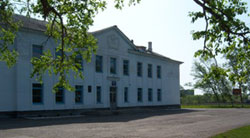 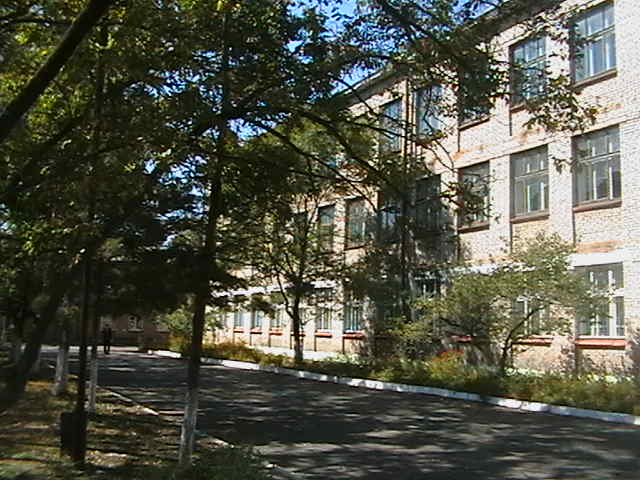 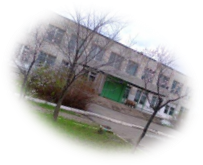 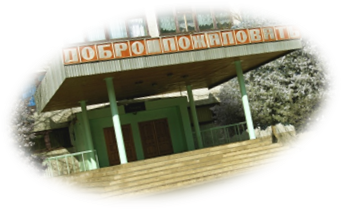  2017 годг. Дальнереченск1. Введение.		Публичный доклад МКУ «Управление образования» Дальнереченского городского округа (далее – управление образования) по итогам 2016- 2017 учебного года подготовлен на основе мониторинга образовательных результатов, условий функционирования муниципальной образовательной системы и внешних запросов к системе образования. Доклад представляет результаты комплексного управленческого анализа системы образования на основе статистической отчетности,  мониторинговых исследований, объективных тенденция развития системы образования.	Цель публичного доклада - обеспечение информационной основы для организации диалога и согласования интересов всех участников образовательного процесса, включая представителей общественности; обеспечение прозрачности функционирования муниципальной системы образования и образовательных учреждений Дальнереченского городского округа  за 2016-2017 учебный год; информирование потребителей образовательных услуг о приоритетных направлениях развития муниципальной системы образования, планируемых мероприятиях и ожидаемых результатах деятельности.	Основные целевые группы - родители (законные представители) обучающихся и воспитанников, обучающиеся, социальные партнёры,  общественность, органы местного самоуправления.2. Цели и задачи муниципальной системы образования.	Цель работы:качественная организация общедоступного бесплатного дошкольного, начального общего, основного общего, среднего  общего образования, дополнительного образования на территории Дальнереченского городского округа; организация летнего отдыха на территории округа; организация своевременных и качественных услуг населению.	Основные задачи:1. Создание образовательной среды, обеспечивающей доступность качества образования всех категорий детского населения  Дальнереченского городского округа2.  Модернизация муниципальной системы образования:- переход на новые образовательные стандарты в  ОУ;- развитие муниципальной системы оценки качества образования;- развитие системы поддержки талантливых и одарённых  детей;- совершенствование профессионального мастерства учительского корпуса;- сохранение и укрепление здоровья учащихся;- развитие самостоятельности школ.3. Создание современных условий для получения качественного образования:Информатизация ОУГосударственная итоговая аттестация выпускников ОУ4. Совершенствование учебно-методического обеспечения образовательного процесса, материально-технической базы ОУКонкурсыВсероссийская олимпиада школьниковПедагогические конференции, семинарыВоспитательная работа3. Доступность образования в Дальнереченском городском округе.Общая характеристика  муниципальной системы образования.	Образовательное пространство   Дальнереченского  городского  округа  позволяет удовлетворить потребности населения в получении  качественного  среднего общего образования. Муниципальная система образования Дальнереченского городского округа представлена 14 учреждениями (данные на 01.08.2017 г.), из них:7 - дошкольных образовательных учреждений (50% от общего количества учреждений);5 - средних общеобразовательных школ  (35,7% от общего количества учреждений);1 – основная общеобразовательная школа (7,2% от общего количества учреждений);1 - учреждение дополнительного образования (7,2%; от общего количества учреждений).Методическое сопровождение образовательной деятельности осуществляет муниципальное казенное учреждение «Управление образования» Дальнереченского городского округа с делегированием прав городским методическим объединениям.100% образовательных учреждений имеют лицензию и свидетельства о государственной аккредитации. Самый большой удельный вес в структуре образования приходится на  общеобразовательные учреждения (42,9%).	Все  общеобразовательные организации работали в прошедшем учебном году в режиме пятидневной рабочей недели: МБОУ «Лицей», МБОУ СОШ № 2,3,5,6, МБОУ ООШ № 12.	Согласно постановлению администрации Дальнереченского  городского округа от  22 января 2013 года № 37 «О закреплении территорий за муниципальными бюджетными общеобразовательными  учреждениями Дальнереченского  городского округа», в соответствии с которым за каждым учреждением закреплен жилой микрорайон, но право родителей на выбор образовательного учреждения при наличии вакантных мест не нарушается. 	Приём детей в общеобразовательные учреждения осуществлялся на основании приказа МКУ «Управления образования» Дальнереченского городского округа от 15.01.2017 г. № 2-А «О порядке приёма детей в 1 класс общеобразовательных учреждений в 2017 году», постановления администрации  от 30.01.2013г. № 86 «Об утверждении административного регламента по предоставлению муниципальной услуги «Прием заявлений о зачислении в муниципальные образовательные учреждения, реализующие основную образовательную программу дошкольного образования (детские сады), а также постановка на соответствующий учет»», приказа МКУ «Управления образования» Дальнереченского городского округа от 02.07.2013 г. № 80-а  «Об утверждении административного регламента по предоставлению муниципальной услуги «Зачисление в муниципальные бюджетные общеобразовательные  учреждения Дальнереченского городского округа». Во всех общеобразовательных учреждениях ведется учет потенциального контингента учащихся в своем микрорайоне. В результате, в течение учебного года в управление образования жалоб на нарушение прав на общедоступное и бесплатное образование от граждан городского округа не поступало.Контингент учащихся и воспитанников:	В 2016-2017 учебном году в системе общего образования  обучалось 3576 чел. (данные на начало года). К сожалению,  тенденция  к сокращению количества учащихся продолжает сохраняться: в течение учебного года из школ в связи с выездом за пределы округа выбыло 48человек. На конец года в школах города обучалось 3528 чел. 	В целях обеспечения государственных гарантий доступности и равных возможностей получения полноценного качественного образования на территории округа организовано:	В   школах использовались по желанию обучающихся и их родителей: очная (классно-урочная) форма обучения, обучение по медицинским показаниям по индивидуальным учебным планам на дому, очно-заочная форма, семейное образование.		В 2016-2017 учебном  году общеобразовательные  организации   продолжали  принимать  участие  в реализации направления ПНПО «Развитие дистанционного образования детей - инвалидов». Сформирована группа  детей-инвалидов, обучающихся  по медицинским   показаниям на дому (в составе   трёх  человек), а  также резервная группа  для   обучения  дистанционно в перспективе.  Установлено специализированное оборудование и программное обеспечение на дому  Бянкиной Ольге (МБОУ «СОШ № 6»),   Балобановой Алёне (МБОУ «СОШ №3»), Габ Екатерине (МБОУ « СОШ №3»),  создано личное учебное пространство по индивидуальным  образовательным  программам. 	В 2016-2017 учебном году программы дошкольного образования в ДОУ осваивали 1295детей.           Из общей численности детей – 32 в возрасте от двух до трех лет, 256детей в возрасте от трех до четырёх лет, 330 - от четырех до пяти, 618 от пяти до семи лет, 59 человек в возрасте от 7 до 8 лет.Всего на учете для определения в ДОУ на 01.08.2017 г состоят 903 ребенка, из них 50 человек в сельские детские сады. 	382 очередника – дети в возрасте до полутора лет, которым место в детском саду потребуется через 1-1,5 года, из них 24 человека из сельской местности;	436 очередников -  дети в возрасте от полутора до 3 лет, большинству из них место в детском саду необходимо в сроки от полугода до года, из них 18 из сельской местности;	85 очередников – это дети в возрасте от 3 до 7 лет, из них жители сел – 8человек. Из них: 26 человек желают получить место с 01.09.2017 года, 59 – в 2018-2019 учебном году.	Обеспечиваются  доступность и бесплатность общего образования на всех его ступенях, выполнение федеральных государственных стандартов для всех учащихся, федеральных   государственных требований для всех воспитанников, получающих данную  образовательную услугу  впервые. 4. Финансовое обеспечение функционирования и развития муниципальной системы образования.4.1. Финансирование системы образования Дальнереченского городского округа.Плановые расходы бюджета Дальнереченского городского округа по отрасли «Образование» на 2017 год составляют 336 974,93 тысячи рублей, что на 24 531,69 тысяч рублей больше, чем в 2016 году. Общие расходы по отрасли «Образование» за период 2014-2016 годы(в тысячах рублей)В 2017 году финансовые средства направлены на обеспечение следующих направлений деятельности образовательных учреждений округа:средства на выполнение муниципального задания всеми образовательными учреждениями Дальнереченского городского округа – 112 274,24  тысячи рублей;средства краевой субвенции на выплату заработной платы и учебные расходы – 193 920,0 тысяч рублей;средства краевой субвенции на обеспечение бесплатным питанием учащихся младших классов – 5 611,0 тысяч рублей;средства краевой субвенции на организацию и обеспечение оздоровления и отдыха детей (за исключением организации отдыха в каникулярное время) – 3 482,0 тысячи рублей;средства краевой субвенции на выплату компенсации части родительской платы, взимаемой с родителей (законных представителей) за присмотр и уход за детьми, осваивающими образовательные программы дошкольного образования – 6 056,0 тысяч рублей;выполнение мероприятий по реализации строительства детского сада на 120 мест в г. Дальнереченске в рамках муниципальной программы «Развитие образования Дальнереченского городского округа на 2013-2019 годы» - 544,0 тысячи рублей;выполнение перечня наказов избирателей депутатам Думы Дальнереченского городского округа – 976,50 тысяч рублей;казенная деятельность – 13 731,19 тысяч рублей.Расходы по отрасли «Образование» по учреждениям, подведомственным МКУ «Управление образования» (в тысячах рублей)Сравнительный анализ основных направлений расходов бюджета Дальнереченского городского округа на обеспечение отрасли «Образование» за последние 3 года показывает следующее:увеличились расходы на выплату заработной платы педагогическим работникам образовательных учреждений в связи, с внесением изменений в распоряжение Администрации Приморского края от 7 мая 2014 года № 142-ра «Об утверждении Плана мероприятий («дорожной карты») «Изменение в отраслях социальной сферы, направленные на повышение эффективности образования и науки 2013-2018 годы».Также увеличились расходы на выплату заработной платы иных работников образовательных учреждений  в связи, с внесением изменений в статью 1 Федерального закона «О минимальном размере оплаты труда» на плановый рост индексации;увеличились расходы на коммунальные услуги, содержание имущества образовательных учреждений, материальные запасы;уменьшились расходы на оснащение и совершенствование материально- технической базы образовательных учреждений.Основные направления расходов по отрасли «Образование» (в тысячах рублей) 4.2. Капитальный и текущий ремонт образовательных учреждений.Для муниципальной системы образования Дальнереченского городского округа является актуальным создание системы, обеспечивающей комфортные и безопасные условия получения образования и сохранение здоровья подрастающего поколения.Материально-техническая база муниципальных образовательных учреждений характеризуется высокой степенью изношенности основных фондов и инженерных коммуникаций. Строительство основной части зданий общеобразовательных и дошкольных образовательных учреждений приходится на 60-70 годы XX века, поэтому особое значение имеет своевременное обеспечение технической безопасности объектов образования.Деятельность управления образования направлена на создание оптимальных условий обучения. На начало 2016-2017 учебного года образовательных учреждений в аварийном состоянии нет.На проведение капитального и текущего ремонта муниципальных образовательных учреждений Дальнереченского городского округа в 2017 году из местного бюджета запланировано 713,68 тысяч рублей. 4.3. Реализация поручения Президента Российской Федерации в части повышения заработной платы работников образовательных учреждений.В целях реализации Указа Президента РФ от 07 мая . № 597 «О мероприятиях по реализации государственной социальной политики» постановлением администрации Дальнереченского городского округа от 22.07.2015 г. № 780 утвержден план мероприятий («дорожная карта») «Изменения в отраслях социальной сферы, направленные на повышение эффективности образования 2013-2018 годы».Фактически сложившийся в 2016 г. показатель средней заработной платы составил:дошкольное образование:по региону 29 005,9 рублей в месяц,по Дальнереченскому городскому округу 29 800,67 рублей в месяц;общее образование:по региону 33 444,20 рублей в месяц,по Дальнереченскому городскому округу 39 240,03 рублей в месяц;дополнительное образование детей:по региону 29 915,20 рублей в месяц; -   по Дальнереченскому городскому округу 34 277,47 рублей в месяц.	За первое полугодие 2017 года фактический показатель  средней заработной платы составил:1. дошкольное образование:по региону 29 490,60 рублей в месяц,по Дальнереченскому городскому округу 29 937,13 рублей в месяц;2. общее образование:по региону 33 444,20 рублей в месяц,по Дальнереченскому городскому округу 42 402,89 рублей в месяц;3. дополнительное образование детей: -  по региону 32 531,20 рублей в месяц; -   по Дальнереченскому городскому округу 34 811,19  рублей в месяц.5. Кадровое обеспечение системы образования. 5.1. Анализ кадрового состава образовательных учрежденийДальнереченского городского округа. 	По результатам мониторинга педагогических кадров образовательных учреждений, проведённого управлением образования  в 2016 - 2017 учебном году, в образовательных учреждениях Дальнереченскогогородского округа насчитывается 279 педагогических работника: 183 педагога - в общеобразовательных учреждениях, 86 педагогов - в дошкольных учреждениях и 10 педагогов - в учреждении дополнительного образования детей.Информация о количестве работников в  ОУ на 01.07.2017 г.5.2. Информацияо возрасте педагогов Дальнереченского городского округа.      Средний возраст педагогических и руководящих работников по округу составляет  46,5 лет.Число педагогов со стажем более 20 лет с каждым годом возрастает, что ведет в перспективе к дефициту специалистов-предметников. В ближайшем будущем в систему образования города будут необходимы учителя математики, русского языка и литературы,  начальных классов, английского языка.5.3. Информацияо наличии вакантных мест в образовательных учреждениях Дальнереченского городского округа в 2017/2018 учебном году.	Уровень образования педагогических кадров образовательных учреждений достаточно высок. Высшее профессиональное образование имеют 157 человек (56,3%), среднее профессиональное - 89 человек (31,9%).	В соответствии с Порядком аттестации педагогических работников, утвержденным Приказом Минобрнауки России от  07.04.2014 г. № 276 «Об утверждении  Порядка проведения аттестации педагогических работников организаций, осуществляющих образовательную деятельность», педагогические работники (за исключением случаев, указанных в вышеназванном приказе) должны иметь аттестацию на категорию или соответствие занимаемой должности.	Доля педагогов с высшей и первой квалификационными категориями составляет 78,1% (в школах – 87,4%, в детских садах – 67,4%). 19% педагогов прошли аттестацию на соответствие занимаемой должности. Из них в 2016-2017 учебном году: на высшую кв. категорию – 8 чел., I кв. кат. -  14 чел, на соответствие занимаемой должности – 11 чел. Несколько увеличилась доля педагогических работников, не имеющих квалификационную категорию. В результате анализа уровня квалификации педагогов в динамике за три года по общеобразовательным учреждениям, дошкольным образовательным учреждениям и учреждениям дополнительного образования детей установлена тенденция снижения количества педагогов с высшей и первой квалификационными категориями в связи с высоким уровнем требований (результативность работы и распространение опыта), предъявляемым к получению квалификационной категории.5.4. Информация о наградах  педагогических работников.	Одним из способов морального стимулирования работников является награждение педагогических работников государственными и отраслевыми наградами. Награждение педагогов  является стимулом к личностному и профессиональному росту,  достижению высоких результатов в педагогической деятельности. 	По данным мониторинга педагогических кадров 222 педагога (79,6%) Дальнереченского  городского округа имеют звания и награды в области образования, из них: 5.5. Курсовая подготовка педагогических работников.Система повышения квалификации педагогических и руководящих работников формируется методической службой с учетом процессов модернизации российского образования, на основе мониторинга потребностей педагогических кадров, уровня их профессионализма и затруднений в деятельности.	Педагогические работники образовательных учреждений повышают свой профессиональный уровень через курсовую подготовку, посещение семинаров ГОАУ ДПО ПК ИРО (г. Владивосток) и других учреждений дополнительного образования взрослых.	176 педагогических работников прошли обучение в 2016-2017 учебном году на курсах, 136  приняли участие в работе   обучающих семинаров, 3 прошли обучение по программам профессиональной переподготовки.	С 14 по 23 июня 2017 года  на территории Дальнереченского городского округа были организованы курсы повышения квалификации «Актуальные вопросы по реализации федерального государственного образовательного стандарта дошкольного образования» для воспитателей и  заместителей заведующих ДОУ объемом 72 часа.  Обучение прошли 25 человек.	С 20 по 21.01. 2017 года  на базе СОШ № 6 были организованы курсы повышения квалификации для учителей начальных классов «Организация инклюзивного образования детей с ограниченными возможностями здоровья в соответствии с требованиями ФГОС» в  объеме 16 часа.  Обучение прошли 24 педагога.Популярной формой повышения квалификации по-прежнему  остаются городские учебно-методические семинары, на которых  в течение учебного года рассматривались самые актуальные проблемы:- семинар «Организация и проведение ЕГЭ в ППЭ» для организаторов ЕГЭ в аудиториях – 35 чел.- семинар для руководителей ППЭ «Организация и проведение ОГЭ в ППЭ» - 15 чел.- семинар для уполномоченных представителей ГЭК «Организация и проведение ОГЭ в ППЭ» - 8 чел.- обучающие семинары для членов предметных комиссий ОГЭ.
5.6. Организация конкурсного движения педагогических работников.На территории Дальнереченского городского округа сложилась система проведения конкурсов профессионального мастерства.В целях выявления и распространения передового педагогического опыта, внедрения современных образовательных технологий в практику учебно- воспитательного процесса, поддержки творчески работающих педагогов, в 2016 - 2017 учебном году среди педагогов Дальнереченского городского округа проведён городской конкурс открытых уроков по экологии в  рамках проведения Года экологии в России.	На основании приказа МКУ  «Управление образования» от 06 февраля 2017 года № 7 – А п.2 с 15 февраля по 22 февраля 2017 года был проведён городской конкурс «Экологический урок». В нём приняли участие 16 педагогов: 5 из дошкольных образовательных организаций ( МБДОУ «ЦРР – детский сад № 4», МБДОУ «ЦРР – детский сад № 5», МБДОУ «Детский сад № 6», МБДОУ «Детский сад № 7», МБДОУ «ЦРР – детский сад № 10») и 11 из пяти общеобразовательных организаций округа (МБОУ: «Лицей», «СОШ № 2», «СОШ № 3», СОШ № 5», СОШ № 6»). Конкурс проводился по двум номинациям «Экологический урок в детском саду» и «Экологический урок в школе».  Победителем конкурса в номинации «Лучший экологический урок в школе» стала Шпигун Анна Николаевна, учитель биологии МБОУ «Лицей». Победителем конкурса в номинации «Лучший экологический урок в детском саду»  признана Кириленко Надежду Николаевну, воспитателю МБДОУ «ЦРР – детский сад № 10».            Все участники конкурса награждены  дипломами, грамотами.Следует отметить достижения педагогов Дальнереченского  городского округа в конкурсах различного уровня.Воробьёва Алла Сергеевна, воспитатель детского сада № 5 приняла участие в региональном творческом конкурсе «Лучший по профессии – 2017» в номинации «Лучший воспитатель ДОО» и заняла почетное 3 место.Самыми яркими достижениями этого педагогического коллектива является участие во всероссийских конкурсах: «Звездочка в ладошке» (Слободянюк Т.Ю., Гаруст А.В., Волкова В.Н.); «Мои таланты» (Чернявская Т.Н., Лукьянова О.Л. – 1, 2 места), «Снова в гости к нам идет Развеселый Новый год»(Яцина В.Б. – диплом 3 степени), «Доутесса» блиц-олимпиада «Проблема детей среднего дошкольного возраста», «ФГОС ДО»(Яцина В.Б. – 2,3 места), «Здоровьесбережение в ДОУ»(Яцина В.Б. – 2 место). «Доутесса» блиц-олимпиада «ФГОС ДО», «Требование ФГОС к дошкольному образованию» (Загороднюк Р.Е.- 3 места). Чернявская Т.Н. «Педагог ДОО – это призвание»(1 место), «Игровые технологии в ДОУ», «Конспекты НОД по ФГОС ДО»(2 место), «Достижения современного воспитателя» (Куташова Г.А. – 1 место).Коллектив МБДОУ «Детский сад № 7»:Рогозянова Н.В. приняла участие в международном конкурсе «Совокупность обязательных требований ФГОС  к системе дошкольного образования», во всероссийском конкурсе «Взаимодействие педагогов и родителей в условиях реализации ФГОС всех уровней образования» в блиц-олимпиаде «Инновационные процессы в образовании»   и заняла 1 места.Павленко Е.Л. стала победителем всероссийских конкурсов: «Воспитатель.ru», «Весенняя капель», «Творческая карусель», «Мой маленький мир», «Совместные формы взаимодействия ОУ и семьи», Гей Л.А. заняла 1 место во всероссийском конкурсе «Социальная адаптация» и 3 место в интернет-олимпиаде «ФГОС ДО».Пешкова С.В. стала призёром всероссийского конкурса «Инновационные процессы в образовании».Воспитатели детского сада № 10 приняли активное участие в муниципальном этапе краевого  конкурса «Стоп кадр - учитель!» : Герьятович О.С.(2 место), Гайчук Г.Б. (2 место), Вашляева И.С. (3 место), Паринова Л.В. (3 место). Гайчук Г.Б. стала победителем всероссийского конкурса «Игра-основной вид деятельности», международного конкурса «Основные требования ФГОС к организации образовательного процесса», призёром международного конкурса «Педагогика 21 века».Кувшинова И.Я – победитель всероссийских конкурсов «Взаимодействие педагогов и родителей в условиях реализации ФГОС всех уровней образования», «Профессиональная компетентность педагогических работников дошкольного образования», «Интеллектуальная переменка»,призер всероссийского конкурса «Игра – основной вид деятельности».Аленцева О.Г., воспитатель детского сада № 12, стала победителем международных конкурсов «Творчество без границ», «Солнечный свет»; Харланова Т.А. – победитель международного конкурса «Солнечный свет». Клименко И.Г. – победитель всероссийского конкурса «Здоровьесбережение в ДОУ».Макаренко Г.П. заняла 1 место во всероссийском конкурсе «Лучшая методическая разработка» и приняла участие в «Фестивале современных образовательных технологий 2016» в ПК ИРО. Бродзинская Н.М. стала призером всероссийских конкурсов «Экологическое воспитание дошкольников», «Декоративно-прикладное искусство».Боярун О.В., воспитатель детского сада № 1 стала лауреатом II международного конкурса декоративно-прикладного искусства, заняла 1 место во всероссийском творческом конкурсе «Солнечный свет». Смокотина Н.А также стала победителем всероссийского творческого конкурса «Солнечный свет». Коллектив детского сада № 4 принял активное участие в муниципальном этапе краевого конкурса «В кадре учитель». 6 чел награждены грамотами за 1, 2, 3 места.Проценко С.В. стала призером городского конкурса «Экологический урок».  Грамотами и дипломами за подготовку участников к конкурсам «Талантоград», «Купаться разрешается», «Осенняя фантазия», «Профессии» награждены Фурсина Т.Р., Сизова В.А., Лавринчук М.Ю.Результативность участия педагогов общеобразовательных учреждений в профессиональных конкурсах различного уровняУчастие педагогов в конкурсах мотивирует их на дальнейшее творческое развитие, создаёт условия для профессионального роста, даёт возможность выявитьи распространить инновационный педагогический опыт, позволяет поощрять талантливых, творчески работающих педагогов.6. Результаты   деятельности   системы   образования.6.1. Дошкольное образование.	К числу безусловных приоритетов образовательной политики администрации Дальнереченского городского округа  относится увеличение охвата детей дошкольным образованием.	Общая численность детей дошкольного возраста в Дальнереченском городском округе на 01.01.2017г  - 2610 человек, что на 1,4% меньше, чем в 2016 году. Уменьшение количества детского население связано с выводом воинских частей из Дальнереченского городского округа и миграцией семей военнослужащих. Но численность детского населения не уменьшается значительно за счет приезжающих из других регионов работников газовой и нефтяной промышленности.Муниципальная система дошкольного образования Дальнереченского городского округа представлена 7 организациями, оказывающими услуги дошкольного образования, из них 5 расположены на территории г. Дальнереченска, 2 в сельской местности. 	Виды организаций, реализующих программу дошкольного образования:центр развития ребенка – 4 (МБДОУ № 4, 5, 10, 12);детский сад общеразвивающего вида – 3 (МБДОУ 1, 6, 7).Динамика количества выданных направлений объясняется следующими причинами: в апреле 2013 года завершена реконструкция помещений Детской школы искусств, восстановлены две группы МБДОУ «ЦРР-детский сад № 5», расположенные по адресу: Рябухи, 80, в которые направлены 47 детей. В 2015-2016 учебном году в дошкольных образовательных учреждениях созданы 12 групп (в 2014-2015 учебном году выпускалось, и, соответственно, было набрано 15 групп). Увеличение количества детей, направленных в дошкольные учреждения в 2016-2017 учебном году стало возможным благодаря созданию дополнительных мест в функционирующих дошкольных учреждениях.  Услугами дошкольного образования охвачено детей в возрасте от 1,5 до 7 лет (на конец года):На 1 июня 2017 года Дальнереченский городской округ выполнил основную задачу: полностью обеспечены местами в МДОУ дети в возрасте от 3 до 7 лет (100%). Однако проблемой остается обеспечение местами детей в возрасте от 2 до 3 лет. В селе Грушевое отсутствует очередность детей дошкольного возраста.Во исполнение Указа Президента Российской Федерации от 7 мая 2012 г № 599 «О мерах по реализации государственной политики в области образования и науки» в целях достижения в 2016 году 100% доступности дошкольного образования разработан и утвержден постановлением администрации Дальнереченского городского округа от 27 августа 2013 года № 1068  «Комплекс мер («дорожная карта») по ликвидации очередности в дошкольные образовательные учреждения для детей в возрасте от 3 до 7 лет». Количество ежегодно выделяемых мест (путёвок) в детские сады	 1. В рамках реализации «дорожной карты» предусмотрены следующие мероприятия:  -ведение электронной очереди для определения детей в дошкольные учреждения в автоматизированной информационной системе «Электронная школа Приморья», что позволяет родителям:- постановка детей на учет для определения в дошкольные образовательные учреждения  как при личном обращении, так и через информационно-коммуникационную сеть Интернет;- формирование, и внесение изменений в списочный состав групп, дошкольных учреждений в соответствии с данными, поданными руководителями ДОУ;- осуществление контроля за наполняемостью дошкольных образовательных учреждений, и своевременно направлять очередников на свободные места;     -  наличие актуальной информации о количестве заявлений, поданных заявителями; количестве детей по возрастам; планируемой родителями дате поступления в ДОУ; наполняемости групп дошкольных учреждений; имеющихся свободных местах в ДОУ.	2. Ведется строительство дошкольного учреждения на 120 мест.	Как положительный результат совместной деятельности МКУ «Управления образования» и руководителей дошкольных учреждений можно считать  обеспечение доступности образовательных услуг для детей дошкольного возраста 3-7 лет. Именно эта категория детей на 100% обеспечена местами в ДОУ, что дает им равные стартовые возможности при поступлении в школу и позволит успешнее адаптироваться к условиям школьной жизни. Важной составляющей доступности дошкольным образованием для всех категорий граждан является размер родительской платы за пребывание ребенка в детском саду. С 01.01.2014 года она составляет 2100 рублей.	На основании постановлений администрации определен правовой статус дошкольных образовательных учреждений. Бюджетными остались все 7  детских садов.  Для них сформированы муниципальные задания, под которые они получают субсидии.С 1 ноября 2012 года электронный учет очередности стал доступен любому жителю города, имеющему компьютер и Интернет.Педагогическими коллективами МДОУ проводится большая работа по повышению качества дошкольного образования, с 01.09.2015 года все муниципальные дошкольные учреждения работают в соответствии с Федеральным государственным образовательным стандартом дошкольного образования.В 2016-2017 учебном году в дошкольных образовательных учреждениях Дальнереченского городского округа работало 86 педагогических работников.В 2016-2017 учебном году в МБДОУ Дальнереченского городского округа реализовывались основные образовательные программы дошкольного образования, разработанные на основе федеральных государственных образовательных стандартов. Курсы повышения квалификации по ФГОС прошли 81 (100%) воспитатель.  Стабильными остаются уровень образования и уровень квалификации педагогических кадров дошкольных учреждений.На основании Федеральных государственных требования и примерных основных общеобразовательных программ в ДОУ разработаны и реализуются основные общеобразовательные программы дошкольного образования, определяющие организацию воспитательно-образовательного процесса, обеспечивает построение целостного педагогического процесса, направленного на полноценное всестороннее развитие ребенка – физическое, социально-личностное, познавательно-речевое, художественно-эстетическое.Важным направлением в работе педагогических коллективов ДОУ является сохранение и укрепление физического и психического здоровья детей, воспитание культурно-гигиенических навыков, формирование начальных представлений о здоровом образе жизни.	Применение здоровьесберегающих технологий – неотъемлемая часть работы педагогов – закаливание, босохождение, полоскание рта, самомассаж, дыхательная и ритмическая гимнастика, психогимнастика. В ДОУ большое внимание уделяется организации и содержанию предметно-развивающей среды, т.к. она играет важную роль в гармоничном развитии ребенка. 	Групповые пространства распределены на центры, которые доступны детям: мини-музеи («Игрушки-забавы», «В гостях у русских мастеров», «Юный математик» и др), библиотеки детских книг, строительно-конструктивных игр, искусства, математики.Созданы центры природы в группах, где дети наблюдают и ухаживают за растениями, во всех ДОУ оборудованы центры экспериментирования, для проведения элементарных опытов, экспериментов. В центры детского экспериментирования малыши играют с песком, водой, красками, пеной. В старшем возрасте основной целью этой деятельности становится знакомство детей с различными простейшими техническими средствами, помогающими познать мир (лупа, магнит, весы и т. д.). 	В группах оборудованы уголки психологической разгрузки.Деятельность педагога детского дошкольного образовательного учреждения сегодня значительно отличается от той, которая была в нашей стране многие годы. Педагоги умею работать в условиях рынка, понимают, что только высокий профессионализм, творчество и инициатива помогают найти свое место и самореализоваться в профессиональной деятельности. 	Работа по повышению педагогического мастерства в дошкольных учреждениях проводится по следующим направлениям: обучение на курсах повышения квалификации, сбор и систематизация опыты работы, обмен опытом посредством открытых мероприятий, посещения занятий; проведение методических объединений, недель педагогического мастерства.Широко используется проектная деятельность. Педагоги разрабатывают долгосрочные («Мой любимый край», «Фауна Приморского края», «Владивосток-восточный причал России»),  краткосрочные проекты («Путешествие в страну Здоровячков», «Волшебница-вода», «Птицы - наши пернатые друзья»  и др. 	Мультимедийное оборудование используется в образовательном процессе, при проведении родительских собраний, семинаров, мастер-классов. В учреждениях ведется работа по созданию медиатеки по темам и разделам образовательной программы ДОУ. 	Педагоги детских садов принимают  активное участие во всероссийских, региональных, городских конкурсах, научно-практических конференциях. Уделяется особое внимание сохранению и укреплению традиций детского сада:- ежегодные выставки работ, конкурсы, подготовленные воспитателями с детьми и родителями,- фотовыставки, отчеты о конкурсах, мероприятиях детского сада;- физкультурные праздники;- дни открытых дверей;- сценарные дни;- традиции наставничества.По запросам родителей в дошкольных учреждениях открыты кружки разной направленности (на бесплатной основе): оригами, бисероплетение, театрализованной деятельности,  фольклорные, изобразительного искусства, физкультурно-оздоровительные.Дальнейшее развитие системы дошкольного образования Дальнереченского городского округа непосредственно будет связано с эффективным использованием имеющихся ресурсов дошкольных учреждений для повышения качества дошкольного образования, оздоровительной и коррекционной работы с детьми, укрепления материальной базы функционирующих МБДОУ, а также повышением уровня профессиональной подготовки педагогических работников МБДОУ.	На основании постановления администрации Дальнереченского городского округа «Об утверждении Порядка изучения мнения населения о качестве оказания муниципальных услуг» от 14 апреля 2014 года № 412, в целях  изучения мнения населения о качестве оказания образовательными учреждениями Дальнереченского городского округа муниципальных услуг по предоставлению общедоступного бесплатного дошкольного образования, с 06 по 17 марта 2017 года был проведен социологический опрос среди родителей (законных представителей) детей, посещающих дошкольные учреждения, путем письменного анкетирования.В опросе приняли участие – 320 чел. из семи муниципальных дошкольных образовательных учреждений: МБДОУ «Детский сад общеразвивающего вида № 1» , МБДОУ «ЦРР-детский сад № 4», МБДОУ «ЦРР-детский сад № 5», МБДОУ «Детский сад общеразвивающего вида № 6», МБДОУ «Детский сад общеразвивающего вида № 7», МБДОУ «ЦРР-детский сад № 10», МБДОУ «ЦРР-детский сад № 12», из них:-  жен. – 281 (87,8%), муж. – 39(12,2%) - в возрасте: менее 25 лет – 2 (0,6%), от 25-30 лет – 110(34,4 %), от 31-40 лет – 176 		                          (55 %), от 41-50 лет – 32(10%), от 51 и более – 0.- имеют образование: среднее – 57(17,8 %), начальное профессиональное – 16( 5%), среднее профессиональное – 140(43,8%), высшее – 107(33,4%);- социальный статус: рабочие – 166(51,9%), служащие – 90(28,1%), студенты – 7 (2,2%), временно не работают – 56( 17,5%), пенсионеры – 1 (0,3%).Получены следующие результаты:Удовлетворены ли Вы?1. Качеством образования (обучение и воспитание) в ДОУа) совершенно не удовлетворены		-  1(0,3%)	б) скорее не удовлетворены 		–  0в) скорее удовлетворены			-  317	(99,1%)г) трудно сказать				-  2	(0,6%)2. Организацией учебно-воспитательного процесса в ДОУа) совершенно не удовлетворены		-  0б) скорее не удовлетворены		-  0	в) скорее удовлетворены			-  317	(99,1%)г) трудно сказать				-  3	(0,9%)3. Степенью информированности о деятельности дошкольного образовательного учреждения  посредством  информационно – коммуникативных технологий (сайт, Интернет)а) совершенно не удовлетворены		-  4	(1,2%)б) скорее не удовлетворены		-  6	(1,9%)в) скорее удовлетворены			-  271	(84,7%)г) трудно сказать				-  39	(12,2%)4.  Состоянием материально-технической  базы дошкольного учрежденияа) совершенно не удовлетворены		-  4	(1,2%)б) скорее не удовлетворены		-  24	(7,5%)в) скорее удовлетворены			-  254	(79,4%)г) трудно сказать				-  38	(11,9%)5. Профессионализмом воспитателейа) совершенно не удовлетворены		-  2 (0,6%)	б) скорее не удовлетворены		-  0	в) скорее удовлетворены			-  316	(98,8%)г) трудно сказать				-  2 (0,6%)	6. Организацией питания в учрежденииа) совершенно не удовлетворены		-  0б) скорее не удовлетворены		-  2	(0,6%)в) скорее удовлетворены			-  296	(92,5%)г) трудно сказать				-  22	(6,9%)7. Обеспечением литературой, наглядными пособиями, учебниками, игрушкамиа) совершенно не удовлетворены		-  4	(1,3%)б) скорее не удовлетворены		-  17	(5,3%)в) скорее удовлетворены			-  266	(83,1%)г) трудно сказать				-  33	(10,3%)8.  Санитарно – гигиеническими условиями в ДОУа) совершенно не удовлетворены		-  0б) скорее не удовлетворены		-  2	(0,6%)в) скорее удовлетворены			-  300	(93,8%)г) трудно сказать				-  18	(5,6%)9. Взаимоотношениями воспитателей с воспитанникамиа) совершенно не удовлетворены		-  0б) скорее не удовлетворены		- 0в) скорее удовлетворены			-  317	(99,1%)г) трудно сказать				-  3	(0,9%)	10.Взаимоотношениями воспитателей   с родителямиа) совершенно не удовлетворены		-  0б) скорее не удовлетворены		-  0в) скорее удовлетворены			-  316	(98,8%)г) трудно сказать				-  4	(1,2%)	6.2.  Результаты деятельности системы  общего образованияСеть образовательных учреждений города обеспечивает государственные гарантии доступности образования, равные стартовые возможности всем обучающимся. Учащимся и родителям (законным представителям) предоставляется право выбора школы, форм получения образования и форм обучения, профиля образования.	В общеобразовательных учреждениях сохранилась двухсменная система работы: шесть общеобразовательных организаций работали в прошедшем учебном году в режиме пятидневной рабочей недели: МБОУ «Лицей», МБОУ СОШ № 2,3,5, 6, МБОУ ООШ № 12.	Количество обучающихся, занимающихся во вторую смену, составило 1 369 человек (38,2 % от общей численности обучающихся общеобразовательных учреждений).Как в целом по Приморскому краю, так и в системе образования Дальнереченского городского округа проходят мероприятия,  направленные на модернизацию образования в части  создания условий для реализации федерального государственного образовательного  стандарта начального общего и основного общего образования, повышения качества образования на основе его компьютеризации, внедрения новых технологий обучения.	Результаты деятельности, направленной на комплексную модернизацию всех ресурсов отрасли: финансовых, материальных, кадровых, общественных, - не могут не сказаться на росте качества образовательных услуг.	Итоги введения федерального государственного образовательного стандарта начального общего образования (далее - ФГОС НОО).	С 1 сентября 2011 года все первоклассники перешли на федеральные государственные образовательные стандарты обучения.  С 1 сентября 2016 года по ФГОСам обучалось: 18 первых классов (403 чел.), 16 вторых классов (344 чел.), 17 третьих классов (390 чел.), 16 четвертых классов (358 чел.), 17 пятых  классов (380 чел.), 15 шестых классов (347 чел.); всего 2 222 учащихся.	Достижение основной цели: обеспечение эффективной реализации ФГОС НОО  в образовательных организациях осуществлялось через:- координацию деятельности администрации школ, методических советов, педагогического совета, заседания  школьных и городских методических объединений;- создание нормативно-правовой  базы, регламентирующей внедрение ФГОС;прохождение курсовой переподготовки кадров;- совершенствование материально-технической базы с целью создания развивающей среды в начальной школе;- составление плана деятельности  по внедрению ФГОС НОО на учебный год;- составление  рабочих образовательных  программ по учебным дисциплинам;- проведение  систематического анализа результатов работы по внедрению ФГОС НОО;- оказание методической помощи классным руководителям, учителям,- мониторинг достижения учащимися метапредметных результатов обучения в соответствии с их возрастными особенностями;- систему оценки достижения предметных результатов учащихся 1-4 классов;- выстраивание системы внеурочной деятельности, обеспечивающей развитие учащихся в соответствии с направлениями определенными  ФГОС нового поколения;- формирование системы работы учителя в направлении качественной оценки достижений учащегося через «Портфель достижений».	Все учителя начальных классов (100%) прошли курсовую подготовку по программе «Федеральный государственный образовательный стандарт начального общего образования: содержание и технологии введения» в объеме 72 часов.Во всех МБОУ СОШ внесены корректировки в основные образовательные программы начального общего образования (далее - ООП НОО) в соответствии со спецификой организации образовательного процесса, внесены изменения в локальные акты учреждений. Приведены в соответствие с требованиями ФГОС и новыми квалификационными характеристиками должностные инструкции педагогических работников общеобразовательных учреждений.Обучение ведется по следующим УМК:МБОУ «Лицей» -  «Развивающая система Л.В.Занкова»			«Начальная школа ХХI века»	                                 «Школа 2100»                                «Школа России»МБОУ СОШ № 2 – «Начальная школа ХХI века»			  «Гармония»МБОУ СОШ № 3 - «Начальная школа ХХI века»МБОУ СОШ № 5 –   «Школа России»МБОУ СОШ № 6-  «Школа России»                                 «Начальная школа ХХI века»МБОУ ООШ № 12 - «Школа России»	В 1 классах образовательный процесс организуется в условиях безотметочного обучения.	С первых дней педагогами школ ведется образовательный мониторинг. Условием изучения результатов усвоения программного материала является поэтапность:I этап – изучение исходного уровня готовности учащихся к обучению;II этап – анализ динамики эффективности образовательного процесса в сравнении с результатами входной диагностики;III этап – итоговая диагностика, ставящая целью определение уровня готовности учащихся к обучению на следующей ступени.	Диагностический анализ даёт возможность получить объективную и очень конкретную информацию об уровне усвоения каждым школьником программного материала:- выявить и измерить уровень успешности обучения по предметам каждого ученика, класса;- определить уровень усвоения отдельных тем из изученного курса;- выявить затруднения учащихся и пробелы в их подготовке;- дифференцированность учащихся по успешности обучения.	Значительно улучшилась материально-техническая база образовательных учреждений: все учителя обеспечены ноутбуками, имеются портативные программно-технические комплексы, включающие в себя ноутбук, интерактивную доску, принтер, фотоаппарат, проектор; имеются наглядные пособия, комплекты таблиц и плакатов по предметам, частично произведена замена  школьной  мебели, 100% учащихся обеспечены учебниками.	Одной из важнейших составляющих ФГОС является внеурочная деятельность, которая при интеграции с дополнительным образованием помогает решать задачи учебной и внеурочной деятельности в комплексе, способствует развитию у детей мотивации к познанию и творчеству, личностному росту, лучшей адаптации к жизни в обществе, приобщает детей к здоровому образу жизни. 	Обучающимся предоставлена возможность выбора занятий, направленных на их всестороннее развитие (10 часов в неделю) в рамках внеурочной деятельности.  Содержание внеурочной деятельности определялось на основе анкетирования родителей и с учетом имеющихся ресурсов. В каждой образовательной организации была разработана модель организации внеурочной деятельности.  Внеурочная деятельность реализовывалась в виде кружковой формы. Длительность занятий составляла 50 минут в день (приложение 6 к СанПиН 2.4.2.2821-10). Занятия проводились  в форме бесед, экскурсий, игр, конкурсов, викторин, проектов. Всеми учителями широко применялись ИКТ.  	Учащимся начальных классов были предложены кружки по разным направлениям: хореография и танцы, живопись, шашки и шахматы, теннис, весёлые нотки, театральный, умелые ручки (лицей);  «Азбука содержания животных», ритмика, самбо, волейбол, Мастерская чудес», «Оригами», «Мир искусства», театральный кружок «Золотой ключик» (школа № 3), вокальный кружок «Ручеек», квиллинг, авиамодельный кружок (школа № 6).Таким образом, ФГОС НОО в Дальнереченском городском округе реализуется в полном объеме. Во всех общеобразовательных учреждениях преподавание ведется по УМК, утвержденным Министерством образования и науки РФ, реализуется внеурочная деятельность.Результаты введения ФГОС НОО в общеобразовательных учреждениях Дальнереченского городского округа  на  конец 2016-2017 учебного года:увеличилась численность школьников, обучающихся по ФГОС на ступени начального общего образования (100%), что соответствует плану действий по модернизации общего образования; возросла доля педагогических и управленческих кадров, прошедших курсы повышения квалификации для реализации ФГОС (100%);создание в общеобразовательных учреждениях условий обучения, соответствующих требованиям ФГОС (100%);количество общеобразовательных учреждений, участвующих в мониторинговых исследованиях (100%);обеспечены бесплатными учебниками 100% учащихся, которые обучаются по ФГОС НОО;реализуется система информационной поддержки внедрения ФГОС на сайте управления образования, сайтах МБОУ СОШ (100%).Поскольку введение ФГОС - процесс, который требует нового подхода к преподаванию и предъявляет новые требования к результатам освоения ООП НОО, то основной задачей для учителей начальных классов на 2016-2017 учебный год останется работа по организации деятельностного подхода на уроках и во внеурочной деятельности, по формированию у учащихся личностных, метапредметных и предметных результатов.Результат выполнения комплексной работы в  1-4 классах90,1 % учащихся начальной школы справились с заданиями комплексной работы. Качество знаний составило 67 %.Положительные проявления результатов реализации ФГОС НОО:для учеников- изменился характер деятельности учащихся (исследовательский, творческий, продуктивный);- повысилась доля самостоятельной работы учащихся на уроке;- повысилась возможность применять знания при выполнении практико-ориентированных заданий;- повысилась мотивация к учению;для учителей- возрос интерес к ученику, семье, мнению о себе;- активизировалось стремление к повышению квалификации и своего профессионального уровня;- повысилась  готовность к освоению новых технологий и средств обучения;для родителей- повысилась заинтересованность родителей в образовательной деятельности школы;- изменился характер взаимодействия с учителем.Все перечисленные изменения положительно влияют на качество образования в начальной школе.Наряду с положительными проявлениями реализации ФГОС НОО имеется и ряд проблем:- недостаточно разработан механизм обеспечения преемственности начального и основного общего образования;- нехватка помещений для занятий внеучебной деятельностью;Основные направления деятельности, над которыми предстоит работать в 2016-2017 учебном году:дальнейшее приведение материально-технической базы ОУ в соответствии с требованиями ФГОС ОО и требованиями СанПиН;обеспечение образовательного процесса информационными ресурсами;разработка механизма взаимодействия и финансирования совместной деятельности общеобразовательных учреждений с учреждениями дополнительного образования при организации внеурочной деятельности обучающихся.			В течение 2016-2017 учебного года 7 муниципальных общеобразовательных учреждений города продолжили работу по учебному курсу «Основы религиозных культур и светской этики» (100% учащихся 4 кл. и 9 педагогов города). В рамках данного курса  учителя (100%) прошли обучение на курсах повышения квалификации, приняли участие в интернет - конференции по актуальным вопросам введения ОРКСЭ. Ученики  приняли участие в заочном региональном  туре олимпиады по религиоведению. Продолжило свою работу городское методическое объединение учителей, преподающих учебный курс «Основы религиозных культур и светской этики». Школы округа второй год приступили к реализации  федерального государственного образовательного стандарта  основного общего образования. В рамках работы городских методических объединений  проводится работа по изучению нормативно-правовых документов федерального и регионального уровней, педагоги прошли обучение на курсах повышения квалификации для работы по ФГОСам ООО.С 1 сентября 2016 г. по ФГОС ООО обучались 17 пятых  классов (380 чел.), 15 шестых классов (347 чел.).		К положительным факторам можно отнести сокращение количества второгодников в дневных общеобразовательных учреждениях. На повторный год обучения оставлены 8 учеников (16 учеников в 2015-2016 учебном году), (28 чел. – в 2014-2015уч.г.),  из них 3 учащихся  ( в  2015-2016  – 11 чел.) - это обучающиеся  9-х классов, не допущенные к сдаче ОГЭ.15   учащихся  переведены в следующий класс условно с ликвидацией задолженности в течение  первой четверти 2017-2018 учебного года. Оставлены на повторный год обучения 8 учащихся первых классов  - по заявлению родителей, согласно рекомендациям ПМПК, на основании решения педагогического совета ( в 2015-2016 уч. года- - 1 чел). Причинами второгодничества являются пропуски занятий в школе,  значительные трудности в изучении некоторых предметов учащимися,  негативное отношение к учебе, отсутствие контроля  родителей за успеваемостью и посещаемостью  несовершеннолетних школьников. Администрациям образовательных учреждений совместно с педагогическими коллективами необходимо выявлять подлинные причины неуспеваемости каждого ученика, разрабатывать  меры, направленные на повышение успеваемости учащихся, при этом особое значение уделять дифференцированному, индивидуальному подходу с учетом  особенностей детей, с выбором форм обучения как в организации, так и вне организации. По заключению специалистов психолого-медико-педагогической комиссии ряду учащимся рекомендовано обучение в коррекционной школе по программе 8 вида, либо в общеобразовательной школе, но по программе 7 вида, для детей с задержкой психического развития. Не все родители  готовы к переводу детей в специализированные учреждения, на основании заявлений оставляют их обучаться по общеобразовательной программе. В результате,  по итогам годовых оценок, данные учащиеся остаются на повторный год обучения. В этой ситуации администрации школ, в которых стабильно высокий уровень учащихся-второгодников, следует создавать особые условия для обучения детей данной категории, переходить на программы VII, VIII видов, повышать квалификацию педагогов для работы с данным контингентом детей.В прошедшем учебном году, учитывая рост детей данной категории, наметилась положительная тенденция включения образовательных учреждений в инклюзивное образование путем создания адаптированных учебных программ коррекционного обучения VII, VIII видов.  Такая работа успешно велась в школах № 2, 3, 5, 6, лицее.	 Деятельность психолого – медико - педагогической комиссии  в Дальнереченском городском округе в 2016- 2017 учебном  году регулировалась постановлением главы администрации Дальнереченского городского округа «Об утверждении положения о психолого-медико-педагогической комиссии в Дальнереченском городском округе» от 18.04.2014 года № 453, приказом МКУ «Управление образования» Дальнереченского городского округа «Об организации работы психолого - медико-педагогической комиссии» от 10.04.2017 г. № 28-А.В 2016-2017 учебном году было проведено 6 заседании психолого - медико-педагогической комиссии   на базе МБОУ СОШ № 2. Обследовано 59 детей, из них 7 имеют задержку психического развития,  14 нуждаются в обучении в специализированном учреждении по программе VIII вида,  5 детям рекомендовано получение образования индивидуально (на дому), 3 детей с нуждаются в специализированном дошкольном учреждении,  8 признаны здоровыми и им рекомендован повторный курс обучения, одному ребенку с ограниченными возможностями здоровья разрешено обучаться дистанционно, 24 ребенка были обследованы на ПМПК для прохождения медико-социальной экспертизы для продления или установления инвалидности.		По завершении 2016-2017  учебного года в  общеобразовательных учреждениях  города обучалось  3528  учащихся, что на 48 человек  меньше, чем  на 1 сентября 2016 года. Это связано с низким уровнем рождаемости и с миграционными процессами, которые  весьма активны в крае. 	Регулярно (по итогам каждой четверти и учебного года) проводился мониторинг качества образования, анализ причин неуспеваемости учащихся, пропусков уроков, выполнения учебных программ.  К положительным моментам можно отнести: сокращение  количества незамещенных уроков  до 2%  (6% в 2016году); уменьшение количества пропущенных учащимися уроков без уважительных причин до 3,6% (в прошлом учебном году 5%). Результаты обучения учащихся	Результаты обучения за прошедший учебный год отличаются  позитивной    динамикой: успеваемость в целом по округу отличается стабильностью и находится  на уровне прошлого года – 99,7% . Качество  знаний составило 44% .    23 выпускника муниципальных общеобразовательных учреждений Дальнереченского городского округа получили аттестаты о среднем общем образовании с отличием и медали « За особые успехи в учении».В аттестации, которая проводилась в форме основного государственного экзамена, приняли участие 328 обучающихся 9 классов. Из них 326 (99%) успешно сдали экзамены. ГИА включала в себя обязательные экзамены по русскому языку и математике, а также экзамены по выбору обучающегося по двум учебным предметам из числа учебных предметов: физика, химия, биология, литература, география, история, обществознание, иностранные языки, информатика и ИКТ.Наиболее популярными предметами по выбору стали:- обществознание – 213 обучающихся;- география – 130 обучающихся- биология – 102 обучающихся.Далее – информатика и ИКТ (59 человек), физика (54 человека), химия (49 человек),  история (31 человека), английский язык (8 человек), литература (6 человек).В 2016-2017 учебном году основанием для получения аттестата об основном общем образовании являлось успешное прохождение ГИА по четырем предметам (математике, русскому языку и двум предметам по выбору учащегося). Таким образом, 326 выпускников получили аттестат об основном общем образовании. Два человека оставлены на повторный курс обучения с возможностью пройти ГИА в дополнительные (сентябрьские) сроки.Максимальный балл набрали:		Анализ результатов государственной итоговой аттестации IX классов показал, что в течение последних лет по основным предметам наблюдаются стабильные тенденции в состоянии подготовки выпускников основной школы, сдающих экзамены. Государственная итоговая аттестация выпускников 9-х классов становится одним из основных показателей оценки качества образования, в связи с этим, необходимо уделять пристальное внимание подготовке учащихся основной ступени по отдельным предметным областям.	С 29 мая по 01 июля 2017 года на территории Дальнереченского городского округа было организовано проведение единого государственного экзамена. В текущем   году все выпускники дневных общеобразовательных школ города были допущены к государственной итоговой аттестации в форме ЕГЭ, 98, 3%  успешно сдали экзамены по русскому языку и математике и получили аттестаты о среднем общем  образовании.			В ЕГЭ приняли участие 154 обучающихся  школ текущего года, из них 7 выпускников  обучались по  очно-заочной  форме. Получили справку об обучении 3 человека (МБОУ СОШ № 5-1, МБОУ СОШ №3-2).  	Самыми популярными предметами в 2017 году  стали: обществознание (117 чел.(73,6%), история (46 чел.(28,9%), физика (41 чел.(25,8%). 100 % выпускников сдали экзамены по литературе, английскому языку, географии. Информация о выпускниках, сдавших ЕГЭ на 80-100 балловШестнадцать учащихся  получили при сдаче ЕГЭ свыше 70 баллов: -  МБОУ «Лицей»-  7  чел.   - МБОУ «СОШ № 2»- 5 чел. (из них - Лаврова Диана:  русский язык – 72 балла, обществознание – 74 балла),- МБОУ «СОШ № 3» - 1 чел. (Семёнов Алексей: русский язык- 72 балла, английский  язык- 73 балла,  математика - 72 балла).  - МБОУ «СОШ № 6»- 3 чел. Итоги сдачи всех предметов Информацияо количестве выпускников, сдававших предметы по выбору в 2014-2017 гг.Итогисдачи единого государственного экзамена  по  обязательным предметам  и предметам по выбору учащихся в 2017 г.	По итогам сдачи ЕГЭ Дальнереченский городской округ  занимает  __ место из 34 муниципальных образований. Средний балл по округу	Все это  позволяет сделать вывод о достаточном уровне подготовки наших выпускников, а процедура проведения ЕГЭ без апелляций по процедуре проведения и нарушений свидетельствует об объективности полученных результатов.  	В конфликтную комиссию Приморского края  поступило 3 апелляции   о несогласии  с   результатами ЕГЭ:  Информатика              1  Биология		       1  Обществознание         1	Изменения   выставленных   баллов    не было.Реализация мероприятий  « Одарённые дети» в  рамках программы «Развитие образования Дальнереченского городского округа на 2014-2019 гг».           Работа по направлению  «Одарённые дети» состоит из комплекса мероприятий, нацеленных на реализацию  государственной политики в области образования, выявление и поддержку  способных, талантливых и одарённых детей, создание условий для развития и реализации творческих, интеллектуальных, научно-исследовательских способностей учащихся. Комплекс мер направлен  на поддержку талантливых детей через новые  и традиционные образовательные возможности: олимпиады, конкурсы, проекты,  конференции, социальные практики, пилотные  интеллектуальные и  творческие смены  при вузах.	  Реализация мероприятий  осуществляется по трём направлениям: интеллектуально-исследовательское, художественно-эстетическое и художественно-литературное творчество школьников. Конкурсная поддержка одарённых  детей.Организация и проведение  школьного и  муниципального этапов Всероссийской олимпиады школьников. В 2016-2017 учебном году в школьном этапе интеллектуальных состязаний принимало участие  свыше 2000 учащихся 5-11 классов. .297 учеников, учащихся 8-11 классов, победителей и призёров школьного этапа, стали участниками  муниципального этапа.  Двадцать шесть ( было Пятнадцать участников) получили статус «победитель», двадцать пять  ( было одиннадцать учащихся)  – статус «призёр». Поощрение победителей и призёров школьного этапа было проведено на торжественных линейках в общеобразовательных организациях. Педагоги, подготовившие победителей  муниципального этапа олимпиад, признаны лидерами в образовании по итогам 2016 года:   Татьяна Ивановна Коджебаш    Елена Юрьевна Сидоркина    Светлана Ивановна Дударова    Галина Петровна  Жидовкина    Анжелика Ивановна Соловьёва    Валентина Валентиновна Михайлова    Елена Анатольевна Нищета.Участие детей  в региональном, межрегиональном  этапах   Всероссийской олимпиады школьников.Команда в составе 17 человек,  учащихся 9-11 классов МБОУ «Лицей», МБОУ СОШ№2,3, 6,  принимала  участие  в январе-феврале 2017 года в региональном этапе предметных олимпиад, который проходил поэтапно во Всероссийском детском центре «Океан»,  Школе-интернате для одарённых детей ВГУЭС, на базе кампуса ДВФУ на о-ве Русском по химии, биологии, физике, русскому языку, литературе, обществознанию, праву, истории.  Учащийся 8 класса лицея Малыш Алексей принимал участие в региональной олимпиаде  по физике имени Дж. К. Максвелла  и показал шестой результат (из 38 участников). Бондарева Анна, учащаяся лицея, призвана победителем  регионального этапаВсероссийской олимпиады по литературе, награждена Дипломом Iстепени департамента образования и науки Приморского края.  Диплом победителя был вручён Анне Губернатором Приморского края. Все участники регионального этапа Всероссийской олимпиады школьников  поощрены грамотами начальника МКУ «Управление образования»  на торжественном мероприятии «Дальнереченский интеллект», которое было проведено 28 февраля 2017 года.Участие школьников в заочных  и дистанционных  предметных олимпиадах, чемпионатах и турнирах.	Возросла активность учащихся 4-10 классов общеобразовательных организаций, принимающих участие в заочных предметных олимпиадах регионального и всероссийского уровней, в том числе  в онлайн-олимпиадах. Они позволяют потренировать память и логику, познать новое непосредственно  в процессе выполнения заданий.  В 2016-2017 учебном году учащиеся всех общеобразовательных организаций активно участвовали в интеллект-турах предметных всероссийских и международных чемпионатов. Особой активностью отличаются учащиеся лицея, средней общеобразовательной школы №3. Результаты участия  школьников способствуют дальнейшему профессиональному самоопределению, служат  своеобразным  социальным  лифтом в будущее, повышают мотивацию  к изучению учебных предметов, к самообучению, привлекают к ранней исследовательской деятельности. Проведение интеллектуального конкурса « Ученик года- 2017».	Конкурс проводился в  десятый  раз (за это время в нём приняли участие 75 школьников) и включал в себя  следующие туры: интеллектуальный марафон,  конкурс портфолио, конкурс красноречия «Юный Златоуст». За звание  «Ученик года»  боролись 10 учащихся 5-9 классов из всех средних общеобразовательных организаций, победители  и призёры школьных  этапов конкурса.  По итогам всех этапов  городского конкурса победителем стала ученица 6 класса МБОУ «СОШ№6» Полина  Колтович. Ей был впервые  вручён  переходящий кубок конкурса, который в течение  учебного года будет храниться в школе. Призёрами конкурса признаны Пастушенко Даниил(лицей) и  Кочеткова Виктория  ( СОШ№3).  Победитель и призёры, а также все участники конкурса были награждены дипломами и ценными подарками из финансовых  средств благотворительного фонда «Северное Приморье» депутата Законодательного Собрания Приморского края В.В. Милуша.Конкурс выполняет свою главную миссию: способствует повышению престижа знаний, стимулирует учебную, творческую и  познавательную активность школьников. Проведение слёта отличников, поощрение денежными премиями.	По итогам 2015-2016 учебного года  263 школьника (по итогам 2014-2015 учебного года- 214 школьников)  2-10 классов  всех средних общеобразовательных организаций – отличников учёбы -  были поощрены  денежными премиями из финансовых средств   благотворительного фонда «Северное Приморье» В.В. Милуша.  В  Доме культуры «Восток» в пятый раз  было проведено  традиционное  городское мероприятие Чествование отличников учёбы, которое утверждает и повышает  престиж знаний и  раскрывает интеллектуальный  потенциал школьников. Проведение городского  литературного  конкурса «Проба  пера»,  конкурсов творческих работ учащихся.     С целью стимулирования индивидуального художественного творчества, выявления и поддержки талантливых детей и подростков, развития нравственной и эстетической культуры учащихся 	27 апреля 2017 года был подготовлен и проведён пятый городской литературный  конкурс «Пробуем перо».  На конкурс  представили  работы  29  учащихся  2-9 классов всех общеобразовательных организаций в двух возрастных группах  в номинациях  «Сказка»,  «Рассказ», «Стихотворение». Разножанровых произведений,  написанных ярким, живым языком, в которых авторы передают свои мысли и чувства,  правильно оценивают современную жизнь,  стало больше,  чем в предыдущие годы. Победители, призёры награждены почётными грамотами из спонсорских средств.  Совместными усилиями учителей-словесников и библиотекарей лицея подготовлен  к изданию литературный сборник «Проба пера» №3,  в который вошли лучшие произведения участников конкурса.     Впервые среди учащихся 11 классов  20 февраля 2017 года был  проведён  муниципальный этап краевого конкурса   сочинений-эссе «Прокурор на страже закона». На суд жюри были представлены лучшие работы  школьников всех средних общеобразовательных организаций. Одна из задач конкурса: совершенствование взаимодействия правовых  структур и образовательных организаций в сфере правового  просвещения обучающихся и  их профессиональной ориентации, развитие уровня морально-нравственной мотивации  учащихся. При подведении итогов  учитывались знание и понимание основных принципов и направлений  деятельности органов прокуратуры, раскрытие темы, грамотность, Самостоятельность написания, чёткость авторской позиции и другое. Все эти требования успешно выполнили учащаяся средней общеобразовательной школы №5 Сенько Карина  и учащаяся средней общеобразовательной школы№6 Карпушкина Ирина. Их работы были направлены на краевой этап конкурса и признаны самыми содержательными. Учащимся были вручены благодарности  от генерального прокурора Приморского края С.С.Бессчасного. 	Городской конкурс на английском языке «Талант шоу» традиционно проводится учителями английского языка и всегда вызывает живой интерес учащихся и их  родителей. Это один их самых многочисленных конкурсов.  Он направлен на выявление,  поддержку, продвижение способных, талантливых учащихся в сфере применения знаний иностранного языка.  Конкурс был проведён  15 марта  2017 года среди учащихся 2-4,  5-7, 8-11 классов  в актовом зале средней общеобразовательной школы№6  с целью популяризации знаний  и дальнейшего развития интереса к культуре англоязычных стран.  Учащиеся принимали  участие в четырёх номинациях: групповое пение, сольное пение,  инсценировка, декламация стихотворения.  Победители и призёры в личном первенстве,  14 участников, награждены дипломами, каждая группа учащихся,  победителей и призёров,  награждена грамотами  за счёт спонсорских средств. В краевом конкурсе на английском языке принимали участие Тарабарина Татьяна (МБОУ «Лицей»), творческая группа учащихся (МБОУ «СОШ №3»).Тарабарина Татьяна заняла третье место в краевом конкурсе  Талант шоу в номинации «Декламация».	С  целью широкого освещения направлений работы с одарёнными детьми, в средствах  массовой  информации, газетах « Дальнеречье», «Ударный  фронт», на сайтах  общеобразовательных  организаций, на канале ТНТ   регулярно   размещаются  статьи, фоторепортажи, коллажи  участников школьных пресс-центров. 	Ведётся работа по формированию  и пополнению банка  данных одарённых детей (банка талантов), показавших высокие результаты в интеллектуальных и творческих конкурсах. Во всех средних общеобразовательных организациях созданы и работают научные общества учащихся или интеллектуальные клубы.  Педагогами  общеобразовательных организаций разработаны учебно-тематические  планы и программы,  методические материалы для  организации учебного процесса в системе повышения квалификации специалистов, работающих с одарёнными детьми. Проблемные вопросы:Развитие системы дистанционного обучения одарённых детей.Формирование индивидуальной образовательной траектории одарённых детей. Вовлечение во внеурочную  интеллектуальную и творческую деятельность детей с ограниченными возможностями здоровья. На основании постановления администрации Дальнереченского городского округа «Об утверждении Порядка изучения мнения населения о качестве оказания муниципальных услуг» от 14 апреля 2014 года № 412, в целях  изучения мнения населения о качестве оказания образовательными учреждениями Дальнереченского городского округа муниципальных услуг по предоставлению общедоступного бесплатного начального общего, основного общего, среднего общего  образования, с 06 по 17 марта 2017 года был проведен социологический опрос среди родителей (законных представителей) обучающихся путем письменного анкетирования.	В опросе приняли участие – 722 чел. из шести муниципальных общеобразовательных учреждений МБОУ «Лицей», МБОУ СОШ № 2, МБОУ СОШ № 3, МБОУ СОШ № 5, МБОУ СОШ № 6, МБОУ ООШ № 12, из них:-  жен. – 625 (86,6%), муж. – 97(13,4%) - в возрасте: от 25-30 лет – 112 (15,5 %), от 31-40 лет – 383  (53%), от 41-50 лет – 194 (26,9%), от 51 и более – 33 (4,6%)- имеют образование: среднее – 170 (23,5 %), начальное профессиональное – 58 (8%), среднее профессиональное – 260 (36%), высшее – 234(32,5%)- социальный статус: рабочие – 273(37,8%), служащие – 309 (42,8%), студенты –0, временно не работают – 107 (14,8%), пенсионеры – 33 (4,6%).Получены следующие результаты:Удовлетворены ли Вы?1. Качеством образования (обучение и воспитание)а) совершенно не удовлетворены		- 0		б) скорее не удовлетворены 		– 27	(3,8%)в) скорее удовлетворены			- 594	(82,3%)г) трудно сказать				- 101	(13,9%)	2. Организацией учебно-воспитательного процессаа) совершенно не удовлетворены		-  0б) скорее не удовлетворены		-  32	(4,4%)в) скорее удовлетворены			-  634	(87,8%)г) трудно сказать				-  56	(7,8%)3. Степенью информированности о деятельности образовательного учреждения  посредством  информационно – коммуникативных технологий (сайт, Интернет)а) совершенно не удовлетворены		-  9	(3,5%)б) скорее не удовлетворены		-  47	(6,5%)в) скорее удовлетворены			-  571	(79%)г) трудно сказать				-  80	(11%)4.  Состоянием материально-технической  базы учрежденияа) совершенно не удовлетворены		-  30	(4,2%)б) скорее не удовлетворены		-  127	(17,6%)в) скорее удовлетворены			-  463	(64,1%)г) трудно сказать				-  102	(14,1%)5. Профессионализмом педагогова) совершенно не удовлетворены		-  2	(0,3%) б) скорее не удовлетворены		-  24	(3,3%)в) скорее удовлетворены			-  634	(87,8%)г) трудно сказать				-  62	(8,6%)6. Организацией питания в школеа) совершенно не удовлетворены		-  20	(2,8%)б) скорее не удовлетворены		-  65	(9%)в) скорее удовлетворены			-  538	(74,5%)г) трудно сказать				-  99	(13,7%)7. Обеспечением литературой и пособиями, учебниками  (школьная библиотека)а) совершенно не удовлетворены		-  19	(2,8%)б) скорее не удовлетворены		-  87	(12%)в) скорее удовлетворены			-  548	(75,9%)г) трудно сказать				-  68	(9,4%)8.  Санитарно – гигиеническими условиямиа) совершенно не удовлетворены		-  8	(1,2%)б) скорее не удовлетворены		-  44	(6,1%)в) скорее удовлетворены			-  596	(82,5%)г) трудно сказать				-  74	(10,2%)9. Взаимоотношениями педагогов с обучающимисяа) совершенно не удовлетворены		-  8	(1,1%)б) скорее не удовлетворены		-  30	(4,2%)в) скорее удовлетворены			-  628	(87,0%)г) трудно сказать				-  56	(7,7%)10.Взаимоотношениями педагогов   с родителямиа) совершенно не удовлетворены		-  3	(0,4%)б) скорее не удовлетворены		-  16	(2,2%)в) скорее удовлетворены			-  639	(88,5%)г) трудно сказать				-  64	(8,9%)11. Качеством дополнительных образовательных услуг (кружков, секций и т.п.)а) совершенно не удовлетворены		-  8	(1,1%)б) скорее не удовлетворены		-  57	(7,9%)в) скорее удовлетворены			-  553	(76,6%)г) трудно сказать				-  104	(14,4%)12. Организацией летнего отдыха детейа) совершенно не удовлетворены		-  21	(2,8%)б) скорее не удовлетворены		-  69	(9,6%)в) скорее удовлетворены			-  493  (68,3%)г) трудно сказать				-  139	(19,3%)6.4.  Результаты  деятельности  системы   воспитания и дополнительного образования. Дополнительное образование детей Дальнереченского городского округа направлено на развитие мотивации подрастающего поколения к познанию, исследовательской активности, творчеству, труду и спорту, формирование и развитие творческих способностей учащихся, выявление и поддержку талантливых учащихся.В 2016-2017 учебном году для 1284 школьников на базе образовательных учреждений были организованы кружки и секции.В ведомстве МКУ «Управление образования» 1 муниципальное учреждение дополнительного образования – МБОУ ДОД «Детско-юношеская спортивная школа». В учреждении функционирует 29 групп по 9 видам спорта, в которых занимаются 500 детей.Большое внимание уделяет подготовке спортсменов разрядников. С этой целью постоянно повышает качество учебно-тренировочного процесса. Воспитанники ДЮСШ занимают призовые места в краевых и региональных соревнованиях.Состояние материально—технической базы на хорошем уровне: оборудованы спортивные залы по боксу, тяжелой атлетике, зал единоборств, игровой зал, стадион, хоккейная коробка, тренажерный зал. В достаточном количестве спортивного инвентаря и тренажерного оборудования для всех культивируемых видов спорта.В городе проводится широкая компания по вовлечению детей в движение «Готов к труду и обороне». В апреле прошли мероприятия в форме фестиваля ГТО.  В фестивале приняли участие 85 школьников из 5 школ города. В тестирование входили: силовая подготовка, бег на выносливость, тест на гибкость, а также тесты по выбору: прыжки в длину, стрельба, кросс по пересеченной местности, метание снарядов.В конце фестиваля были подведены итоги между школами, и если сравнивать результаты школ, следует отметить МБОУ «СОШ №2», которая и заняла 1 место в фестивале. МБОУ «СОШ № 3» заняла 2 место. МБОУ «СОШ № 5» заняла 3 место.Победителями в личном первенстве многоборья стали:У девушек:1 место - Каннуникова Елена, ученица МБОУ «СОШ №2»;2 место - Мокий Ангелина, ученица МБОУ «СОШ №2»;3 место - Кочеткова Александра, ученица МБОУ «СОШ №3».У юношей:1 место - Миненко Егор, ученик МБОУ «СОШ №3»;2 место - Писарев Дмитрий ученик МБОУ «СОШ №2»;3 место - Ляжко Андрей, ученик МБОУ «СОШ №5».Нормативы ГТО школьники теперь могут сдавать в течение всего учебного года, работая над улучшением своих результатов.Детские общественные организации – мощный воспитательный ресурс.В образовательных учреждениях функционируют 39 общественных объединений различной направленности.Одним из показателей реализации программ дополнительного образования является участие в конкурсах, выставках различного уровня, на которых обучающиеся стали призёрами и победителями. Рост числа участников конкурсов различного уровня и наличие призовых мест свидетельствует о том, что педагоги проводят серьёзную работу в этом направлении. Оганисян Милена – лауреат 2 степени регионального конкурса «Жемчужина Приморья»;Завадская Рената – дипломат 3 степени всероссийского конкурса юных талантов «Синяя птица»;Миронова Александра – дипломат 1 степени регионального конкурса музыкальный лабиринт – 2017г.;Завадская Рената – дипломат 1 степени регионального конкурса «Театрамания – 2017»;Цымбал Екатерина – 1 место в краевом конкурсе плакатов «Охрана окружающей среды: экология глазами детей»Головина Светлана – 1 место в краевом фотоконкурсе «Спортивный калейдоскоп»;Оганисян Милена – лауреат 1 степени международного конкурса «Мы вместе»;Синицин Александр – 1 место в дальневосточном турнир по борьбе самбо;Кузьмин Алексей – 2 место открытого лично-командного первенство Спасского муниципального района;Ботнюк Артем – 1 место открытого первенства Владивостокского округа по самбо.Команда МБОУ «Лицей» стала дипломатом II степени VIII Открытого краевого фестиваля молодежных СМИ «Пробный шар» в п.Лучегорск.Учащиеся школ стали активными участниками краевого конкурса рисунков «Прокурор на страже закона».Принимали  участия в  городских  мероприятиях, которые проведены совместно с военным комиссариатом, отделом  спорта и молодёжной политики администрации Дальнереченского городского округа:В рамках исполнения постановления администрации Дальнереченского городского округа «О мерах по организации отдыха, оздоровления и занятости детей 2017 году» от 07 февраля 2017 года №101 в  летний период 2017 года на базах общеобразовательных учреждений были созданы лагеря с дневным пребыванием детей. Лагеря функционировали в три смены, охват детей составил – 1503 человека 44% (в 2016г. - 1678 человек 50,19%).Лагеря начали свою работу с 1 июня и закончили работу 30 июля.Для работы в пришкольных лагерях было задействовано 98 педагогических работников. Все работники лагерей прошли профессиональную гигиеническую подготовку, аттестацию и медицинское обследование.Все учреждения получили положительные санитарно – эпидемиологические заключения Роспотребнадзора.Своевременно прошли мероприятия по проведению конкурсных торгов на оказание услуг по организации питания в лагерях дневным пребыванием детей. Заключены контракты на поставку продуктов, каждый лагерь имел 10-дневное меню, согласованное с Роспотребнадзором.Питание детей в лагерях с дневным пребыванием осуществлялось за счет средств краевого бюджета из расчёта: 132,31 руб. в день для детей 6,5-10 лет и 149,20 руб. в день для детей 10-15 лет. На эти цели из средств краевого бюджета было выделено 2880тыс. руб., в том числе на компенсацию родителям за путевки 602,0 тыс.руб.Питание детей было рациональным, физиологические нормы питания соответствовали 2-х разовому питанию. Проводилась «С»-витаминизация 3-х блюд. В рацион питания включались продукты, предусмотренные обязательным перечнем (мясо, рыба, фрукты, соки, сыр, сливочное масло и т.д.). Обеспечение пищеблоков школ йодированной солью было стабильным. Для организации питьевого режима использовалась бутилированная вода.В каждом учреждении оформлены информационные стенды, в которых отражены режим дня, общелагерный план, план воспитательных мероприятий. В рамках реализации образовательной программы проводилось много интересных, разнообразных по форме и содержанию мероприятий различной направленности: спортивно-оздоровительной, экологической, нравственно- патриотической, туристко-краеведческой, интеллектуально-познавательной, досуговой, за здоровый образ жизни.Во всех лагерях проводились мероприятия по профилактике правонарушений, детского травматизма, здорового образа жизни, наркомании, табакокурения и алкоголизмаТретья смена лагеря была посвящена безопасности. На протяжении всей смены ежедневно проводились мероприятия направленные на соблюдения правил личной безопасности (правилам поведения на воде, дороге, пожарной безопасности). В лагерях были созданы условия для обеспечения безопасности жизни и здоровья детей: установлена система тревожной сигнализации; все учреждения имеют ограждения по периметру территории; проведена акарицидная обработка и дератизация; соблюдены санитарно-эпидемиологические требования к устройству, содержанию и режиму работы пришкольных лагерей.Вспышек инфекционных заболеваний, пищевых отравлений в летних оздоровительных учреждений не зарегистрировано. Аварийные ситуаций в период проведения летней оздоровительной кампании отсутствовали.Ребята из пришкольных лагерей принимали активное участие и в городских мероприятиях организованных отделом культуры. Посещали библиотеку, кинопоказы,  дискотеки, музей. Совместно с ГУ «Центр занятости населения г.Дальнереченска» трудоустроены 88 подростка.На трудоустройство подростков из местного бюджета выделено 380.00 рублей.	На основании Трудового кодекса РФ все несовершеннолетние общеобразовательных учреждениях Дальнереченского городского округа были приняты на неполный рабочий день. Режим работы с 9-00 до 11-00 часов. Ребята работали в ремонтных бригадах по благоустройству школьной территории, чинили книги.Сегодня дополнительное образование детей  рассматривается как неотъемлемая составная часть образовательного процесса. Система дополнительного образования: кружки, секции, объединения при школах,  предоставляют возможность обучающимся заниматься разными видами деятельности по различным направлениям. А главное — в условиях дополнительного образования дети развивают свой творческий потенциал,     получают возможность полноценной организации свободного времени.Понимая это, дополнительное образование рассматривается как необходимая  составляющая стандарта образования.	На основании постановления администрации Дальнереченского городского округа «Об утверждении Порядка изучения мнения населения о качестве оказания муниципальных услуг» от 14 апреля 2014 года № 412, в целях  изучения мнения населения о качестве оказания образовательными учреждениями Дальнереченского городского округа муниципальных услуг по предоставлению общедоступного бесплатного дополнительного образования, с 06 по 17 марта 2017 года был проведен социологический опрос среди родителей (законных представителей) детей, посещающих  муниципальное бюджетное образовательное учреждение дополнительного образования детей «Детско-юношеская спортивная школа», путем письменного анкетирования.	В опросе приняли участие – 82 чел. из, из них:	-  жен. – 45 (55%), муж. – 37(45%) 	- в возрасте:  от 25-30 лет – 5 (6%), от 31-40 лет – 56(68%), от 41-50 лет – 19 (23%), от 51 и более –2(3%).	- имеют образование: среднее – 16(20 %), начальное профессиональное – 13  ( 16%), среднее профессиональное – 24(29%), высшее – 29(35%)	- социальный статус: рабочие – 27(33%), служащие – 47(57%), студенты – 1 (1%), временно не работают – 4(5%), пенсионеры – 3 (4%).Получены следующие результаты:Удовлетворены ли Вы?1. Качеством дополнительного образования а) совершенно не удовлетворены		-  0	б) скорее не удовлетворены 		–  1 (1%)в) скорее удовлетворены			-  80 (98%)г) трудно сказать				-  1 (1%)	2. Организацией учебно-воспитательного процесса в ДЮСШа) совершенно не удовлетворены		-  0б) скорее не удовлетворены		-  1(1%)	в) скорее удовлетворены			-  80	(98%)г) трудно сказать				-  1(1%)	3. Степенью информированности о деятельности ДЮСШ  посредством  информационно – коммуникативных технологий (сайт, Интернет)а) совершенно не удовлетворены		-  4 (5%)б) скорее не удовлетворены		-  4 (5%)	в) скорее удовлетворены			-  59 (72%)г) трудно сказать				-  15(18%)	4.  Состоянием материально-технической  базы дошкольного учрежденияа) совершенно не удовлетворены		-  2 (2%)	б) скорее не удовлетворены		-  3 (4%)	в) скорее удовлетворены			-  70 (85%)г) трудно сказать				-  7 (9%)5. Профессионализмом тренеров-преподавателейа) совершенно не удовлетворены		-  0	б) скорее не удовлетворены		-  0	в) скорее удовлетворены			-  82 (100%)г) трудно сказать				-  06. Расписанием занятий в ДЮСШа) совершенно не удовлетворены		-  0б) скорее не удовлетворены		-  0в) скорее удовлетворены			- 78 (95%)г) трудно сказать				-  4 (5%)7. Обеспечением спортивным инвентарема) совершенно не удовлетворены		-  2 (2%)б) скорее не удовлетворены		-  1 (1%)	в) скорее удовлетворены			-  72 (89%)г) трудно сказать				-  7 (8%)8.  Санитарно – гигиеническими условиями в ДЮСШа) совершенно не удовлетворены		-  0б) скорее не удовлетворены		-  1 (1%)в) скорее удовлетворены			-  77 (94%)г) трудно сказать				-  4 (5%)9. Взаимоотношениями педагогических работников с воспитанникамиа) совершенно не удовлетворены		-  0	б) скорее не удовлетворены		-  0в) скорее удовлетворены			-  81 (99%)г) трудно сказать				-  1 (1%)	10.Взаимоотношениями  педагогических работников  с родителямиа) совершенно не удовлетворены		-  0б) скорее не удовлетворены		-  0в) скорее удовлетворены			-  81(99%)г) трудно сказать				-  1 (1%)	Анализ показателей эффективности позволяет определить следующие тенденции прошедшего учебного  года:Заработная плата – рост.Информатизация образовательного процесса – стабильно.Оснащенность и укрепление материально-технической базы – улучшены показатели			    -  повышение квалификации – стабильно	Кадры:     -  уровень образования – стабильно                                     -  аттестация  - стабильно	Вывод: в системе образования Дальнереченского городского округа  остается стабильной тенденция улучшения условий обучения, заметен рост качества предоставляемых населению услуг.7. Государственно-общественное управление образованием.С целью обеспечения открытости и демократичности в управлении процессами образования в учреждениях образования с 2012 года созданы Управляющие советы. На 01.01.2017 года в  образовательных учреждениях работало 75% Управляющих советов. Процесс расширения участия в управлении образовательными учреждениями  позволяет принимать решения удовлетворяющие запросы населения и не противоречащие действующему законодательству.Открытости и прозрачности деятельности системы образования и учреждений способствует опубликование публичных отчётов на сайтах учреждений образования. Взаимодействие учреждений со средствами массовой информации так же позволяет сделать процессы управления образованием открытыми для населения.Управление образования активно участвует в формировании механизмов «Электронного правительства» посредством предоставления государственных услуг: три из  шести планируемых уже предоставляются в электронном виде:- Предоставление информации о текущей успеваемости учащегося, ведение электронного дневника и электронного журнала успеваемости в образовательных учреждениях Дальнереченского городского округа;- Предоставление информации об образовательных учреждениях и учебных планах, рабочих программах учебных курсов, предметов, дисциплин (модулей), годовых календарных учебных графиках в образовательных учреждениях Дальнереченского городского округа;- Предоставление информации об организации общедоступного и бесплатного дошкольного, начального общего, основного общего и среднего (полного) общего образования, а также дополнительного образования в образовательных учреждениях Дальнереченского городского округа.	Для школьников и их родителей на портале «Электронная школа Приморья» работает система «Электронный дневник». Портал можно найти в сети Интернет по адресу www.dnevniki.shkolapk.ru. Электронный дневник предоставляет информацию о текущей успеваемости школьников. В нем можно увидеть отметки ученика, точные данные о посещаемости уроков, темы уроков, сведения о домашнем задании и необходимом времени для его выполнения. Кроме того, в системе работает безопасная социальная сеть, в которой проводятся интеллектуальные игры и конкурсы для учащихся и педагогов. Электронный дневник доступен в сети Интернет самому ученику и его родителям, получившим у классного руководителя пароль и логин. Если отсутствует постоянный доступ к Интернету, можно подписаться на услугу SMS-информирования и два раза в неделю получать выписку всех выставленных оценок.Все образовательные учреждения Дальнереченского городского округа в 2016-2017 учебном году предоставляли услугу по ведению электронных журналов и дневников. В результате организованных мероприятий общий результат городского округа на 31 мая 2017 г составил 3528 электронных дневников с предоставлением актуальной информации, что составляет 100%    от общего количества учащихся.	Кроме того, управление образования  ведёт электронную очередь на предоставление места в дошкольном образовательном учреждении.	Раздел управления  образования на электронном сайте администрации Дальнереченского городского округа постоянно пополняется, совершенствуется и является доступным для граждан.	Постановлением администрации Дальнереченского городского округа от 14 апреля 2014 года утверждён Порядок изучения мнения населения о качестве оказания муниципальных услуг, в частности в области образования. На основании этого документа в марте 2017 года был проведен социологический опрос среди родителей (законных представителей) обучающихся (воспитанников) муниципальных образовательных учреждений.	В рамках мероприятий по созданию в стране открытого общества все больше внимания уделяется размещению информации о деятельности образовательных учреждений в открытом доступе сети Интернет. 	С мая 2010 года ежегодно учреждения образования ДГО включаются в систему федерального электронного мониторинга КПМО (комплексные проекты модернизации образования), проводимого в рамках национальной образовательной инициативы «Наша новая школа». 	Ежемесячная, системная работа по сбору информации по всем направлениям деятельности школы помогает провести комплексный анализ развития каждого отдельного образовательного учреждения и отрасли в целом, как на муниципальном, так и на региональном уровне; сравнить размещенные в открытом доступе показатели своей работы с результатами других территорий; вовремя принять меры по повышению эффективности образовательных услуг.	Большое внимание уделяется сайтам образовательных учреждений, которые призваны не только быть визитной карточкой учреждения, но и выполнять функции по оказанию населению города информационных социальных услуг. Сегодня все образовательные учреждения города имеют собственные сайты, наполнение и функциональность большинства из них полностью отвечают современным требованиям.8. Стратегические задачи развития системы образования на 2017-2018 учебный годОбеспечение государственных гарантий доступности и бесплатности образования разных уровней, Обеспечение дальнейшего поэтапного перехода на обучение по государственным  образовательным стандартам в основной  школе,Создание необходимых условий для удовлетворения потребностей граждан, общества и рынка труда в качественном образовании,Осуществление реального государственного общественного подхода в управлении качеством образования, активное привлечение для его оценки родителей и заинтересованной общественности,Создание многофункциональной, диверсифицированной и индивидуализированной образовательной среды на основе оснащения школ современным учебным и учебно-наглядным оборудованием, интерактивными средствами обучения, информационными ресурсами, в том числе и на электронных носителях,Обновление содержания  общего образования  в направлении развития   компетентностей, практического применения знаний  в рамках предпрофильной и профильной подготовки,Повышение эффективности работы  с педагогическими и управленческими кадрами как залог достижения качественного образования,Создание 	для обучающихся комфортной образовательной среды, полностью отвечающей государственным стандартам,Организация работы по созданию эффективной системы охраны здоровья, физического развития детей и подростков,Активизация деятельности по выявлению и поддержке одарённых детей, формирование у подрастающего поколения лидерских качеств, развитие социального творчества, формирование социальных компетенций, Повышение воспитательного потенциала образовательных 	учреждений.Обеспечение перехода на обучение по новым образовательным стандартам в начальной  школе для обучающихся с ограниченными возможностями здоровья и обучающихся с умственной отсталостью (интеллектуальными нарушениями).№ п/пНаименование2014г.2015г.2016г2017г1.Дошкольные учреждения(в том числе на селе)                         727272722.Учреждения начального общего образования----3.Учреждения основного общего образованияв том числе на селе21211-1-4.Учреждения среднего  общего образованияв том числе вечерних,в том числе на селе6116115-15-15.Учреждения дополнительного образования в том числе на селе1-1-1-1-6.ИТОГО,в том числе на селе1621621431432013г2013г2014г2014г2015г2015г2016г(01.04)2016г(01.04)2017г(01.04)2017г(01.04)Дошкольные учреждения7114071244712637127171295Общеобразовательныеучреждения8349883517835026348663528Учреждения дополнительного образования14401440150015001500Итого 1616161414Показатели2013-20142014-20152015-20162016-2017Организация горячего питания57,71%62,25%62,51%66,13%Обучение по индивидуальным учебным планам/ обучаются на дому50/153 находятся на дистанционном обучении48/124 находятся на дистанционном обучении54/203 находятся на дистанционном обучении25/213  находятся на дистанционном обучении2015 год2016 год2017 год332 415,47312 443,24336 974,93НаименованиестатьяРасходы за 2016 годЗапланировано на 2017 годОбеспечение деятельности детских0701105 950,24115 672,08дошкольных учрежденийОбеспечение деятельности0702172 300,21181 228,36общеобразовательных учрежденийОбеспечение деятельности070212 631,2816 425,30учреждений дополнительного образованияОбеспечение деятельности070914 044,3113 731,19МКУ «Управление образования»Молодежная политика и07073 180,003862,00оздоровление детейПособия по социальной помощи населению10044 329,006 056,00Наименование расходов2015 год2016 год2017 год (плановые расходы)Оплата труда и начисления на нее162 743,6181 535,31251 032,53Оплата коммунальных услуг (электроэнергия, тепло, вода)37 458,3337 486,6237 699,34Оплата за содержание имущества (текущий и капитальный ремонт зданий и помещений образовательных учреждений, сооружений, расходы за вывоз ТБО и жидких отходов, пожарные мероприятия)7 026,338 979,88 520,94Увеличение стоимости основных средств7 637,27 132,387 866,76Увеличение стоимости материальных запасов27 573,9925 672,5924 741,88Наименование ОУОбщее количество работниковКоличество педагогических работниковМуниципальное бюджетное дошкольное образовательное учреждение «Детский сад общеразвивающего вида № 1»173Муниципальное бюджетное  дошкольное образовательное учреждение «Центр развития ребёнка - детский сад № 4»3210Муниципальное бюджетное  дошкольное образовательное учреждение «Центр развития ребёнка - детский сад № 5»7226Муниципальное бюджетное  дошкольное образовательное учреждение «Детский сад общеразвивающего вида № 6»153Муниципальное бюджетное  дошкольное образовательное учреждение «Детский сад общеразвивающего вида № 7»3717Муниципальное бюджетное  дошкольное образовательное учреждение «Центр развития ребёнка - детский сад № 10»4917Муниципальное бюджетное  дошкольное образовательное учреждение «Центр развития ребёнка - детский сад № 12»3110ИТОГО25386Муниципальное бюджетное   общеобразовательное учреждение «Лицей»6642Муниципальное бюджетное   общеобразовательное учреждение «Средняя общеобразовательная школа № 2»6641Муниципальное бюджетное   общеобразовательное учреждение «Средняя общеобразовательная школа № 3»5733Муниципальное бюджетное   общеобразовательное учреждение «Средняя общеобразовательная школа № 5»4126Муниципальное бюджетное   общеобразовательное учреждение «Средняя общеобразовательная школа № 6»4230Муниципальное бюджетное   общеобразовательное учреждение «Основная общеобразовательная школа № 12»1611ИТОГО288183Муниципальное бюджетное   учреждение дополнительного образования детей «Детско-юношеская спортивная школа»2810ВСЕГО569279Количество педагогов в возрасте до 30 летКоличество педагогов в возрасте до 50 летКоличество педагогов в возрасте до 60 летКоличество педагогов в возрастестарше 60 летСредний возрастпедагогов ОУШколы387613250  летДетские сады26220243 года№ п/пПолное наименованиеобразовательногоучрежденияНаименование должности, учебного предметаУчебная нагрузка (часы),ставка1.МБОУ «Лицей»Учитель математикиУчитель английского языкаУчитель начальных классов18 ч.36 ч.20 ч.2.МБОУ СОШ № 2Учитель информатики и ИКТ и математикиУчитель английского языкаУчитель русского языка и литературы18 ч.18 ч.18 ч.3.МБОУ СОШ № 3Учитель английского языкаУчитель технологии (юноши)Учитель музыкиУчитель русского языка и литературы36 ч.22 ч.18 ч.18 ч.4.МБОУ СОШ № 5Учитель математикиУчитель ИЗО и музыки18 ч.            18 ч.3.МБОУ СОШ № 6Учитель математикиУчитель английского языкаУчитель технологии (мальчики)Учитель физической культуры18 ч.20 ч.13 ч20 ч.Наименование наградыОбщеобразовательные учрежденияДошкольныеобразовательныеучрежденияУчреждения дополнительного образованияИтогоЗаслуженный учитель РФ2--2Нагрудный знак «Почетный работник общего образования РФ»348-42Отличник народного просвещения142117Почетная грамота Министерства образования и науки РФ3711250Грамота департамента образования и науки Приморского края2822353Отличник физической культуры и спорта--33Почетный знак «За заслуги в развитии физической культуры и спорта»--11Победитель ПНПО10--10Орден Трудовой Славы  3 степени1--1Итого:1264310222Название конкурсаУровеньФИО педагоговОУРезультатФото-конкурс «Что растет на нашей грядке?»МеждународныйБуяновская А.А.СОШ № 22 место«Мой лучший урок»МеждународныйКулибаба О.В.СОШ № 52 место«Моя педагогическая инициатива»МеждународныйКулибаба О.В.СОШ № 5Диплом 1 степениТест-викторина  «Знания по ИКТ»МеждународныйБуяновская А.А.СОШ № 2Диплом 2 степени  Конкурс       исторических исследовательских работ «Человек в истории. Россия –ХХ век»Всероссийский Барабаш О.Я.ЛицейВошла в перечень 100 лучших работ РоссииКонкурс для педагогов «Всероссийское тестирование»:«Тест для учителей начальных классов»«Тест для учителя географии»ВсероссийскийАбдуллаева Л.Г.СОШ № 2СертификатКонкурс для педагогов «Всероссийское тестирование»:«Тест для учителей начальных классов»«Тест для учителя географии»ВсероссийскийМайорова Н.И.ООШ № 122 местоОлимпиада«Педагогический успех», номинации: «Профессиональная компетентность учителя литературы»«Профессиональная компетентность учителя русского языка»ВсероссийскийКоджебаш Т.И.ЛицейПобедитель«Профессиональная компетентность учителя физики»Всероссийский Михайлова В.В.СОШ № 2Диплом 2 степени«Профессиональная педагогическая компетентность современного педагога»Всероссийский Шабанова Н.С.СОШ № 22 место«Профессиональная компетентность учителя начальных классов»ВсероссийскийМироненко Е.И.ЛицейДиплом 3 степениДобровольная акция «Не ходи по тонкому льду»ВсероссийскийБасанова Г.В.ЛицейЦелевая педагогическая премияФотоконкурс «Учитель, перед именем твоим…»ВсероссийскийНедоводиева Г.В.СОШ № 21 место«Формирование предметно-ориентированной ИКТ компетенции педагогов в условиях реализации ФГОС»ВсероссийскийНедоводиева Г.В.СОШ № 22 место«Педагогическая деятельность учителя русского языка в условиях внедрения ФГОС»ВсероссийскийШарик Н.Н.СОШ № 22  место«Педагогическая деятельность учителя начальных классов в условиях внедрения ФГОС»ВсероссийскийАбдуллаева Л.Г.СОШ № 23  место«Ключевые особенности ФГОС»ВсероссийскийБондаренко Н.Л.ООШ № 12Диплом 2 степени«Уровень квалификации»ВсероссийскийШевцова О.В.ООШ № 122 место«Викторёнок»Блиц-олимпиада «Педагогическое мастерство»ВсероссийскийБуяновская А.А.СОШ № 22 место«Викторёнок»Блиц-олимпиада «Педагогическое мастерство»ВсероссийскийКустова Г.С.СОШ № 22 местоМельник С.В.СОШ № 22 местоОлимпиада «Подари знания»ВсероссийскийМироненко Е.И.Лицей3 место«Классный руководитель – это звучит гордо!»ВсероссийскийМироненко Е.И.Лицей3 местоТестирование «Радуга талантов апрель 2017»ВсероссийскийМироненко Е.И.Лицей2 местоТестирование «Радуга талантов апрель 2017»ВсероссийскийМайорова Н.И.ООШ № 122 местоТестирование «Радуга талантов апрель 2017»ВсероссийскийСологуб Н.М.ООШ № 12Диплом 1 степени«Вопросита». Блиц-олимпиада «Дети и Интернет»ВсероссийскийШабанова Н.С.СОШ № 2Диплом 2 степениУчительский конкурс открытых уроков «Методические открытия»ВсероссийскийНищета Е.А.ЛицейСертификатТворческий конкурс, проводимый на сайте «Солнечный свет»(«Правильное питание школьников»)ВсероссийскийНищета Е.А.ЛицейДиплом 1 степени«Оценка планируемых результатов освоения ООП ООО»ВсероссийскийСологуб Н.М.ООШ № 12Диплом 1 степени«Умнота»«Деятельностный подход в обучении»ВсероссийскийНищета Е.А.ЛицейДиплом 3 степени«Спортивный калейдоскоп»РегиональныйКарзакова С.А.ЛицейПобедительКонкурс педагогической публицистики и литературного творчества «Призвание»КраевойЖидовкина Г.П.СОШ № 3Победитель«Лучший по профессии – 2017», номинация «Лучший учитель года»КраевойКовалева Т.В.Недоводиева Г.В.СОШ № 3СОШ № 2Сертификат участникаФорум образовательных инициатив ПК ИРОКраевойЖарченко В.Н.Кондратьева В.В.Гречко О.А.Филипенко И.В.Янтудина Т.А.Вороная Т.Н.Басанова Г.В.Мурамщикова Т.В.Пинчук Н.В.Труш О.В.Дударова С.И.ЛицейСертификатXI научно-практическая конференция «Образование в условиях малого города: проблемы и перспективы» ГородскойГречко О.А.Мурамщикова Т.В.Пинчук Н.В.Ибряева Н.С.Янтудина Т.А.ЛицейСертификат«Экологический урок»ГородскойСолопенко А.Н.СОШ № 23 место«Экологический урок»ГородскойСеменова Е.Э.СОШ № 33 место«Стоп-кадр-учитель»ГородскойЛазебная Е.Н.СОШ № 32 место«Стоп-кадр-учитель»ГородскойЛукашенко М.А.СОШ № 33 место«Стоп-кадр-учитель»ГородскойСитько Надежда ФёдоровнаСОШ № 52,3 место«Стоп-кадр-учитель»ГородскойМороз И.В.СОШ № 51, 2 местоПоказатели2014201520162017Количество групп по дошкольным учреждениям51515151В том числе групп для детей младшего возраста1111Показатели20122013201420152016Количество детей11361244123012631295% охвата детей в возрасте от 1,5 до 7 лет47,4%56,7%57,2%60%74 %2013201420152016 2017 (на 01.08.2017)452495413467309РезультатВысокийПовышенныйБазовый НизкийКол-во человек356575416148Соотношение в %23,8%38,5%27,8%9,9%Показатели2013-20142014-20152015-20162016-20171.Закончили учебный год на «4» и «5»37,7%42,7%46,2%39, 1%2.Получили основное общее образование:- в дневных школах- в вечерней школе357341163022939320320-       326326-3. Получили среднее  общее образование204(95,8%)171(99,4%)159(97,5%)152(98, 3%)4.Окончили основную школу с отличием14109145.Окончили среднюю школу с медалями- золотой- серебряной237161517236.Оставлено на повторный год обучения15281687.%  успеваемости99,2599,299,799, 78.Результаты участия в краевых предметных олимпиадах- состав команды- число призовых мест195207224       17        1Русский язык39 балловЗакаблук Полина ЕвгеньевнаНянько Екатерина ВикторовнаТитенко Юлия ЕвгеньевнаЯкубенко Анастасия ВитальевнаМуниципальное бюджетное общеобразовательное учреждение «Лицей» Дальнереченского городского округаРусский язык39 балловБелоусова Екатерина АндреевнаМуниципальное бюджетное общеобразовательное учреждение «Средняя общеобразовательная школа № 5» Дальнереченского городского округаИнформатика И ИКТ22 баллаМанукян Кнкуш НикогосовнаМуниципальное бюджетное общеобразовательное учреждение «Средняя общеобразовательная школа № 6» Дальнереченского городского округаООРусский  языкМАТЕМ-КАМАТЕМ-КААнглийский языкИнформатикаФизикаБиологияХимияИсторияОбществознаниеЛитератураГеографияООРусский  языкБПАнглийский языкИнформатикаФизикаБиологияХимияИсторияОбществознаниеЛитератураГеографияЛицей61,64,244,042,034,746,847,334,342,249,756,040,0СОШ № 258,84,139,746,070,044,149,846,746,451,528,0-СОШ № 357,13,844.866,053,044,351,5-53,351.1--СОШ № 560,13,950,0---54,056,046,453,0--СОШ № 650,63,832,552,043,041,724,014,029,034,855,0-ДГО- 2016 год56,84,0238,362,235,443,041,547,439,751,646,850,9ДГО – 2017 год57,64,042.251,550,244,245,337,843,548,046,340,0№п\пФамилия,  имя обучающегосяПредмет, количество балловООГодовые оценки10 классИтоговые оценки11 классСкрипник АннаРусский язык, 93 баллаМБОУ «СОШ №2»55        2.Кедровская АннаРусский язык, 86баллов МБОУ«СОШ № 3»553.
Плясенко Алексей Русский язык, 81 баллМБОУ «СОШ № 3»554.Брусокас ЛаймаРусский язык, 88 балловМБОУ«СОШ № 5»555.Козолуп  Екатерина Русский язык, 83 баллаМБОУ«СОШ № 5»55ООучастниковсреднийбаллмаксбаллминбалл< мин.балла%>80%лицей19241.9745199.9--сош 220444,19314157,810,5сош 37147,2861479,922,8сош 5564346,2882412,324,7сош 67331,673141317,8--Итого поДГО58342,2935559,650,9ПредметКоличество  выпускниковКоличество  выпускниковКоличество  выпускниковКоличество  выпускниковПредмет2014201520162017Информатика161657География2571Химия1420129Английский язык161367Литература2034Обществознание12111511791История48534647Биология28323719Физика39564143№п\пПредметКоличество сдававшихКоличествосдавших% сдавших1.Математикабазовая13513297,82.Математикапрофильная867384,93.Русский язык153152( 1 удален)99, 34.Биология191473,75.Информатика7685,76.Литература4375,07.Английский язык  (письменно и говорение)7685,78.География111009.Обществознание916975,810.История474289,411.Физика433990,7 12.Химия10770,02015 год2016 год201747,0941,342,6Наименование учрежденияОбъединенияНаправления деятельностиМБОУ "Лицей" «Лидер»добровольческоеМБОУ "Лицей"  «Лицей»молодежное СМИМБОУ "Лицей"  «Память» патриотическоеМБОУ "Лицей"  «Асдемо»научноеМБОУ "Лицей" «Олимп» спортивно-оздоровительноеМБОУ "СОШ №2"  «Память» военно-патриотическоеМБОУ "СОШ №2"  «Сыны Отечества» военно-патриотическоеМБОУ "СОШ №2"  «Патриот» военно-патриотическоеМБОУ "СОШ №2"  «Победители.ру» молодежная газетаМБОУ "СОШ №2"  «Школьная жизнь» молодежная газетаМБОУ "СОШ №2"  «Мы вместе» добровольческоеМБОУ "СОШ №2"  «Брейн-ринг» интеллектуальное развитиеМБОУ "СОШ №2"  «Звуки вальса»творческоеМБОУ "СОШ №2"  «Независимость» самоуправление МБОУ "СОШ №2"  «ДрайвтворческоеМБОУ "СОШ №2"  «MalusнаучноеМБОУ "СОШ №2"  «Школа КВН» творческоеМБОУ "СОШ №2"  «Музейный класс» патриотическоеМБОУ "СОШ №2"  «Театральная студия»творческоеМБОУ "СОШ №2"  «Театральная студия» творческоеМБОУ "СОШ №3"  «Здоровый образ жизни» добровольческоеМБОУ "СОШ №3"  «Олимпийский резерв» спортивно-оздоровительноеМБОУ "СОШ №3"  «Резерв» военно-патриотическоеМБОУ "СОШ №3"  «Резерв» детскоеМБОУ "СОШ №3"  «Своя жизнь» СМИМБОУ "СОШ №3"  «Турист» детское, спортивно-оздоровительноеМБОУ "СОШ №3"  «Турист» спортивно-оздоровительноеМБОУ "СОШ №3"  «Школьный парламент»самоуправлениеМБОУ  "СОШ №5"  «Память» военно-патриотическоеМБОУ  "СОШ №5"  «Тимуровцы» военно-патриотическоеМБОУ  "СОШ №5"  «Допризывник» военно-патриотическоеМБОУ  "СОШ №5"  «Лидер» самоуправлениеМБОУ  "СОШ №5"  «Пятерочка»молодежное СМИМБОУ  "СОШ №5" «Виктория» спортивно-оздоровительноеМБОУ "СОШ №6"  «Клуб КВН» творческоеМБОУ "СОШ №6"  «Совет учащихся»самоуправлениеМБОУ "СОШ №6"  «Клуб Тайфун» военно-патриотическоеМБОУ "СОШ №6"  «Волонтёры» добровольческоеМБОУ "СОШ №6"  «Шарф» молодежное СМИМероприятияПризовые местаСмотр-конкурс военно-патриотических клубов школI  место – команда МБОУ «СОШ №5»II место – команда МБОУ «СОШ №3»                - команда МБОУ «Лицей»III место - команда МБОУ «СОШ №2»Военно-патриотическая игра «Зарница» I  место – команда МБОУ «СОШ №6»II место – команда МБОУ «СОШ №3»III место - команда МБОУ «СОШ №2»Конкурс эрудитов «Брейн-ринг»I место – учащиеся МБОУ «СОШ №3»»II место – учащиеся МБОУ «СОШ №2»III место – учащиеся МБОУ «СОШ №3»Городской конкурс непрофессиональных танцоров «Стартинейджер-2016»I место – команда МБОУ «СОШ №2»II место -  команды МБОУ «Лицей»III место – МБОУ «СОШ №5», МБОУ «СОШ «6»Соревнования по стрельбеI  место – команда МБОУ «СОШ №5»II место – команда МБОУ «СОШ №3»III место - команда МБОУ «Лицей»Результаты обучения:-    итоги года – улучшены показателиРезультаты обучения:- аттестаты особого образца – улучшены показатели- оставленных на повторный год обучения – улучшены  показателей Результаты обучения:- ЕГЭ  -  улучшены показатели.Результаты воспитания:Результаты воспитания:- работа с одаренными детьми – стабильно- работа с учащимися «группы риска» - стабильно- организация летнего отдыха и занятости детей –  показатели снижены